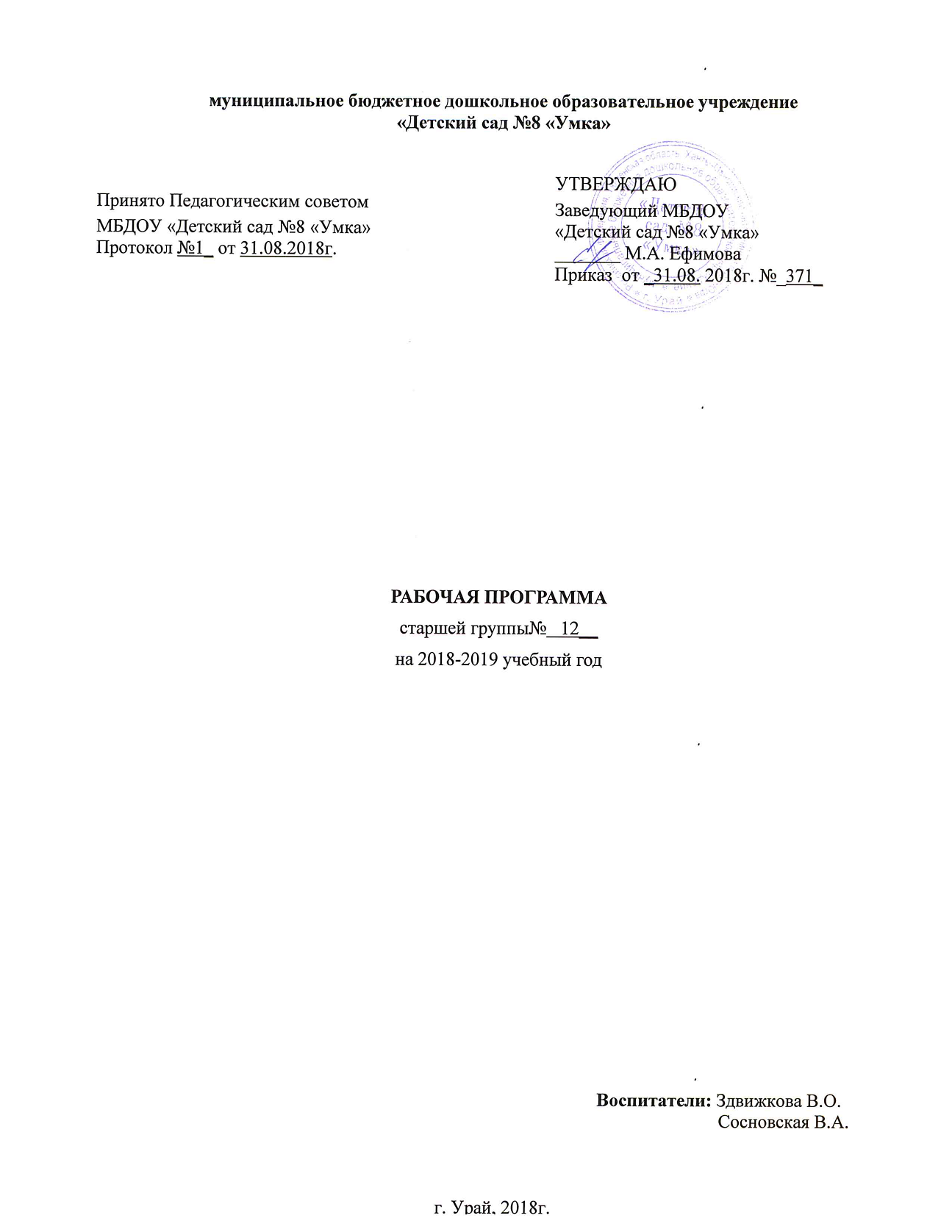 СодержаниеI. Целевой раздел             Пояснительная записка …………………………………………………...…………..………...4Возрастные особенности детей старшего дошкольного возраста (5 – 6 лет) ………….……5Контингент воспитанников старшей группы № 12……………………….………………...7Планируемые результаты…………………………………………………………………..……8Оценка индивидуального развития…………………………………………………………….8Вариативная часть рабочей программы (формируемая участниками образовательного процесса) по познавательному развитию «Воспитание патриотических чувств посредством ознакомления с родным городом детей старшего дошкольного возраста» ………………………………………………………………………………………………….....9Вариативная часть рабочей программы (формируемая участниками образовательного процесса) по социально – коммуникативному развитию……………………………………10II. Содержательный раздел Описание образовательной деятельности с детьми старшего дошкольного возраста (5 – 6 лет)2.1.	Социально – коммуникативное развитие…………………………………………….…112.2.	 Познавательно развитие………………………………………………………………….152.3	 Речевое развитие………………………………………………...……………………..…18    Художественно - эстетическое развитие………………………………………….…....20    Физическое развитие………………………………………………….............................23Специфика реализации основного содержания рабочей программы с детьми с особыми образовательными потребностями (для детей с нарушениями речи)..………….………24Средства реализации рабочей программы……………………….………………………28Система работы с родителями………………………………………….………………..282.11. Содержание работы с детьми старшей группы по реализации вариативной части рабочей программы по познавательному развитию «Воспитание патриотических чувств посредством ознакомления с родным городом детей старшего дошкольного возраста».…...302.12. Содержание работы с детьми старшей группы по реализации вариативной части рабочей программы по социально-коммуникативному развитию……………………………34III. Организационный раздел 3.1.Организация режима пребывания детей старшей группы № 12Годовой календарный учебный график ………………………………………………………36Режим дня для детей старшего дошкольного возраста………………………………………37Учебный план непрерывно-образовательной деятельности детей …………………...….…40Расписание непрерывно-образовательной деятельности……… ……………………………403.2.Обеспечение программыМетодическое обеспечение……………………………………………………………….……43Организация развивающей предметно-пространственной среды…………………………..45ПриложенияПриложение №1 Лист здоровьяПриложение №2 Перспективный план непосредственно образовательной деятельности. Формирование целостной картины мира.Приложение №3 Перспективный план непосредственно образовательной деятельности.  Формирование элементарных математических представлений. Приложение №4 Перспективный план непосредственно образовательной деятельности по развитию речи.Приложение №5 Перспективный план непосредственно образовательной деятельности почтению художественной литературыПриложение №6 Перспективный план непосредственно образовательной деятельности по рисованиюПриложение №7 Перспективный план непосредственно образовательной деятельности по лепкеПриложение №8 Перспективный план непосредственно образовательной деятельности по аппликацииПриложение №9 Перспективный план по развитию конструктивной деятельности детей старшей группы (в совместной деятельности в режимных моментах)Приложение №10 Модель освоения содержания образования детьми старшего дошкольного возраста в разнообразных формах совместной и самостоятельной деятельности  Приложение №11 Ежедневное комплексно-тематическое планирование воспитательно-образовательной работыПриложение №12 Комплексно – тематическое планирование организации образовательной деятельности   старшей группыПриложение №13 Перспективный план непосредственно образовательной деятельности. Физическая культура (на улице)Приложение №14 Примерный перечень основных движений, подвижных игр и упражнений.Приложение №15 Список художественной литературы для чтения детям старшего дошкольного возрастаПриложение №16 Музыкальный репертуар для детей шестого года жизни.Приложение№17 Примерное перспективное планирование воспитательно-образовательного процесса в старшей группе в режимных моментах.Приложение №18 План взаимодействия с родителямиПриложение №19 Примерный тематический план реализации вариативной части программы по социально-коммуникативному развитию.Приложение №20 Интеграция национально – регионального компонента в образовательный процессПриложение №21Содержание предметно-развивающей среды старшей группы Приложение №22 Диагностические картыПриложение №23 Система мониторинга достижения детьми планируемых результатов освоения вариативной части основной образовательной программы по воспитанию гражданской – патриотических чувств посредством ознакомления с родным городом детей старшего дошкольного возрастаПриложение №24 Список детей, посещающих коррекционно-развивающие занятия у специалистовЦЕЛЕВОЙ РАЗДЕЛПояснительная записка        Рабочая программа старшей группы № 12 «АБВГДейка» разработана в  соответствии с Федеральным государственным образовательным стандартом дошкольного образования и на основе ООП МБДОУ «Детский сад № 8 «Умка». Рабочая программа определяет содержание и организацию воспитательно-образовательного процесса для детей старшей группы №12 на 2018 – 2019 учебный год и направлена  на сохранение и укрепление здоровья воспитанников, развитие психических и физических качеств в соответствии с возрастными и индивидуальными особенностями, создание благоприятных условий для полноценного проживания ребенком дошкольного детства, формирование основ базовой культуры личности.Достижение цели обеспечивает решение следующих задач: - формирование общей культуры, сохранение и укрепление здоровья детей дошкольного возраста, развитие их физических, интеллектуальных, нравственных, эстетических и личностных качеств, в том числе предпосылок учебной деятельности по основным направлениям – физическому, социально-коммуникативному, познавательному, речевому и художественно-эстетическому;- сохранение уникальности и самоценности дошкольного детства как важного периода жизни человека;  - равные возможности полноценного развития каждого ребёнка в период дошкольного детства независимо от пола, нации, языка и социального статуса; - равный доступ к образованию для всех детей дошкольного возраста с учётом разнообразия особых образовательных потребностей и индивидуальных возможностей; - формирование социокультурной среды дошкольного детства, объединяющей семью, в которой ребёнок приобретает свой главный опыт жизни и деятельности, и все институты вне семейного образования в целях разностороннего и полноценного развития детей;- развитие индивидуальных способностей и творческого потенциала каждого ребёнка; преемственности дошкольного и начального уровней общего образования. Программа основывается на следующих научно обоснованных подходах: культурно-историческом, деятельностном, личностном, аксиологическом, культурологическом, андрагогическом, системном.Образовательный процесс в старшей группе  строится на основании уважения детской индивидуальности, учета готовности к освоению предъявляемых требований и исключение принуждения, с опорой на достижения предыдущего этапа развития. Таким образом программа реализуется с учётом принципа личностно-ориентированного взаимодействия взрослого с детьми группы       В основу организации образовательного процесса определены комплексно – тематический принцип, принцип интеграции образовательных областей, принцип проблемного образования, принцип ситуативности, а решение программных задач осуществляется с учетом возрастных психофизиологических возможностей и индивидуальных особенностей детей в разных формах совместной деятельности взрослых и детей, а также в самостоятельной деятельности детей.      Содержание Программы в полном объеме реализуется в совместной деятельности педагогов и детей, а также через оптимальную организацию самостоятельной деятельности детей.Структура рабочей программы включает три  раздела: целевой, содержательный и организационный. Возрастные особенности детей 5 -6 лет       Дети 5 – 6 лет уже могут распределить роли до начала игры и строят свое поведение, придерживаясь роли. Игровое взаимодействие сопровождается речью, соответствующей и по содержанию, и интонационно взятой роли. Речь, сопровождающая реальные отношения детей, отличается от ролевой речи. Развивается изобразительная деятельность. Рисунки приобретают сюжетный характер. Конструирование характеризуется умением анализировать условия, в которых протекает эта деятельность. Развитие воображения в старшем дошкольном возрасте обусловливает возможность сочинения детьми достаточно оригинальных и последовательно разворачивающихся историй. Развитие воображения становится успешным в результате специальной работы по его активизации. В противном случае этот процесс может не привести к высокому уровню. Продолжает совершенствоваться речь, в том числе ее звуковая сторона. Дети могут правильно воспроизводить шипящие, свистящие и сонорные звуки. Развивается связная речь. Дошкольники могут пересказывать, рассказывать по картинке, передавая не только главное, но и детали. Достижения возраста характеризуются распределением ролей в игровой деятельности; структурированием игрового пространства; дальнейшим развитием изобразительной деятельности, сопровождаемым высокой продуктивностью; в конструировании применяется обобщенный способ обследования образца; восприятие характеризуется анализом сложных форм объектов; развитие мышления сопровождается освоением мыслительных средств (схематизированные представления, комплексные представления, представления о цикличности изменений); развиваются обобщения, причинное мышление, воображение, произвольное внимание, речь, образ Я.Контингент  воспитанников старшей группы № 12Примечание: таблица заполняется по окончании периода адаптацииПланируемые результаты освоения ПрограммыВ соответствии с ФГОС ДО требования к планируемым результатам освоения основной образовательной программы дошкольного образования детьми старшего дошкольного возраста устанавливаются в виде целевых ориентиров на этапе завершения дошкольного образования.Целевые ориентиры на этапе завершения дошкольного образования:- ребенок овладевает основными культурными способами деятельности, проявляет инициативу и самостоятельность в разных видах деятельности - игре, общении, познавательно-исследовательской деятельности, конструировании и др.; способен выбирать себе род занятий, участников по совместной деятельности;- ребенок обладает установкой положительного отношения к миру, к разным видам труда, другим людям и самому себе, обладает чувством собственного достоинства; активно взаимодействует со сверстниками и взрослыми, участвует в совместных играх. Способен договариваться, учитывать интересы и чувства других, сопереживать неудачам и радоваться успехам других, адекватно проявляет свои чувства, в том числе чувство веры в себя, старается разрешать конфликты;- ребенок обладает развитым воображением, которое реализуется в разных видах деятельности, и прежде всего в игре; ребенок владеет разными формами и видами игры, различает условную и реальную ситуации, умеет подчиняться разным правилам и социальным нормам;- ребенок достаточно хорошо владеет устной речью, может выражать свои мысли и желания, может использовать речь для выражения своих мыслей, чувств и желаний, построения речевого высказывания в ситуации общения, может выделять звуки в словах, у ребенка складываются предпосылки грамотности;- у ребенка развита крупная и мелкая моторика; он подвижен, вынослив, владеет основными движениями, может контролировать свои движения и управлять ими;- ребенок способен к волевым усилиям, может следовать социальным нормам поведения и правилам в разных видах деятельности, во взаимоотношениях со взрослыми и сверстниками, может соблюдать правила безопасного поведения и личной гигиены;- ребенок проявляет любознательность, задает вопросы взрослым и сверстникам, интересуется причинно-следственными связями, пытается самостоятельно придумывать объяснения явлениям природы и поступкам людей; склонен наблюдать, экспериментировать. Обладает начальными знаниями о себе, о природном и социальном мире, в котором он живет; знаком с произведениями детской литературы, обладает элементарными представлениями из области живой природы, естествознания, математики, истории и т.п.; ребенок способен к принятию собственных решений, опираясь на свои знания и умения в различных видах деятельности.Оценка индивидуального развития (педагогическая диагностика)Педагогическая диагностика (мониторинг) детского развития проводится 1 раз в год (май). В проведении мониторинга участвуют педагоги группы, педагог-психолог и медицинский работник. Основная задача мониторинга заключается в том, чтобы определить степень освоения ребенком образовательной программы и влияние образовательного процесса, организуемого в дошкольном учреждении, на индивидуальное развитие ребенка.     Форма проведения мониторинга преимущественно представляет собой наблюдение за активностью ребенка в различные периоды пребывания в дошкольном учреждении, анализ продуктов детской деятельности и специальные педагогические пробы, организуемые педагогом. Данные о результатах мониторинга заносятся в диагностическую карту (Приложение № 21).     Анализ карт развития позволяет оценить эффективность педагогических воздействий на конкретного ребёнка в целях освоения им образовательной программы и эффективность организации образовательного процесса в целом в группе.      Вариативная часть (часть, формируемая участниками образовательного процесса) реализуется через программу «Воспитание патриотических чувств посредством ознакомления с родным городом детей старшего дошкольного возраста» (пособие «Мой город Урай», руководитель авторского коллектива Доронова Т.Н.)Цель программы: воспитание у детей старшего дошкольного возраста гражданско – патриотических чувств посредством ознакомления с родным городом в традициях отечественной народной культуры и культуры малой родины, формирование бережного отношения и любви к ней. Материалы пособия ориентированы на решение задач:1.Создание условий для ознакомления детей с жизнью коренного народа – ханты, манси, их культурой и традициями; с природными богатствами земли коренных жителей;2. Формирование у воспитанников бережного отношения к природе севера, воспитание в детях уважения к самобытной культуре ханты, манси.3.Ознакомление детей с историей образования малой родины (город Урай).4. Расширять представления детей о профессиях, связанных с нефтяной промышленностью.Планируемые результаты по воспитанию гражданско – патриотических чувств посредством ознакомления с родным городом детей старшего дошкольного возраста 	К 6 годам у ребенка могут быть сформированы у ребенка умения и навыки, необходимые для осуществления различных видов детской деятельности:- основные физические качества и потребность в двигательной активности;  - проявляет интерес к новому неизвестному в окружающем мире (мире предметов и вещей, мире отношений и своем внутреннем мире). Задает вопросы взрослому, любит экспериментировать, способен самостоятельно действовать (в повседневной жизни, в различных видах детской деятельности);- принимает живое, заинтересованное участие в образовательном процессе;- откликается на эмоции близких людей и друзей. Сопереживает персонажам сказок, историй, рассказов. Эмоционально реагирует на произведения изобразительного искусства, музыкальные и художественные произведения, мир природы;- ребенок адекватно использует вербальные и невербальные средства общения, владеет диалогической речью и конструктивными способами взаимодействия с детьми и взрослыми (договаривается, обменивается предметами, распределяет действия при сотрудничестве). Способен изменять стиль общения со взрослым или сверстником, в зависимости от ситуации;- поведение ребенка преимущественно определяется не сиюминутными желаниями и потребностями, а требованиями со стороны взрослых и первичными ценностными представлениями о том "что такое хорошо и что такое плохо". Ребенок способен планировать свои действия, направленные на достижение конкретной цели. Соблюдает правила поведения на улице (дорожные правила), в общественных местах (транспорте, магазине, поликлинике, театре и др.;-ребенок может применять самостоятельно усвоенные знания и способы деятельности для решения новых задач (проблем), поставленных как взрослым, так и им самим; в зависимости от ситуации может преобразовывать способы решения задач (проблем). Ребенок способен предложить собственный замысел и воплотить его в рисунке, постройке, рассказе и др.;- ребенок имеет представление о себе, собственной принадлежности и принадлежности других людей к определенному полу; о составе семьи, родственных отношениях и взаимосвязях, распределении семейных обязанностей, семейных традициях; об обществе, его культурных ценностях; о государстве и принадлежности к нему; о мире;Система мониторинга достижения детьми планируемых результатов освоения вариативной части основной образовательной программы по воспитанию гражданско – патриотических чувств посредством ознакомления с родным городом детей старшего дошкольного возраста представлена в Приложении № 22.Вариативная часть Программы (формируемая участниками образовательного процесса) по социально – коммуникативному развитию Вариативная часть разработана с учетом парциальной программы социально – эмоционального развития дошкольников «Я-ТЫ-МЫ» под редакцией О.Л. Князевой.Цель программы – развитие социальной компетентности, становление индивидуальности ребенка, формирование чувства уверенности в себе, формирование коммуникативных навыков.Задачи:1.Помочь ребенку осознать свои характерные особенности и предпочтения, понять, что он, как и каждый человек, уникален и неповторим.2.Научить детей осознанно воспринимать свои собственные эмоции, чувства и переживания, а также понимать эмоциональные состояния других людей.3.Обучение детей этически ценным формам и способам поведения в отношениях с другими людьми.Первый раздел программы «Уверенность в себе» предполагает решение следующих задач. Помочь ребенку осознать свои характерные особенности и предпочтения, понять, что он, как и каждый человек, уникален и неповторим. Для того чтобы быть успешным в делах, уметь общаться с разными людьми, каждый ребенок должен знать, что он может, а что ему пока не удается. Его возможности еще ограничены, но они совершенствуются и развиваются - завтра он обязательно сделает то, чего не смог сегодня. Поэтому педагогу необходимо постоянно поддерживать каждого ребенка в разных ситуациях - как успеха, так и неудачи. Второй раздел программы «Чувства, желания, взгляды» призван научить детей осознанно воспринимать свои собственные эмоции - чувства и переживания, - а также понимать эмоциональные состояния других людей.Педагог знакомит детей с языком эмоций, выразительными средствами которого являются позы, мимика, жесты; обучает им пользоваться как для проявления собственных чувств и переживаний, так и для понимания эмоционального состояния других.Педагог способствует постепенному осознанию детьми того, что одни и те же предметы, действия, события могут быть причиной различных эмоциональных состояний, вызывать разное настроение; что свое внутреннее отличие от других людей и схожесть с ними мы познаем, сравнивая чужие и свои собственные ощущения, и переживания.Третий раздел «Социальные навыки» предполагает обучение детей этически ценным формам и способам поведения в отношениях с другими людьми. Это - формирование коммуникативных навыков; умения установить и поддерживать контакты, кооперироваться и сотрудничать, избегать конфликтных ситуаций.Педагоги обучают детей нормам и правилам поведения, на основе которых в дальнейшем складываются этически ценные формы общения.Педагоги помогают ребенку понять, как легко может возникнуть ссора или даже драка, способствуют осознанию причин конфликтов, обучают способам и приемам их самостоятельного разрешения.	Планируемые результаты освоения вариативной части рабочей программы по социально-коммуникативному развитию:- Дети могут осознавать свои характерные особенности и предпочтения; понимают, что они, как и другие люди, уникальны и неповторимы.- Дети стремятся пользоваться выразительными средствами (мимикой, жестами, позами) как для выражения собственных чувств и переживаний, так и для лучшего понимания эмоционального состояния окружающих; - Дети стремятся устанавливать и поддерживать контакты, кооперироваться и сотрудничать, избегать конфликтных ситуаций.II. СОДЕРЖАТЕЛЬНЫЙ РАЗДЕЛОписание образовательной деятельности с детьми старшего дошкольного возраста (5 – 6 лет)Содержание педагогической работы с детьми 2–7 лет включает в себя пять образовательных областей: «Социально-коммуникативное развитие», «Познавательное развитие», «Речевое развитие», «Художественно-эстетическое развитие», «Физическое развитие».2.1. Образовательная область «Социально-коммуникативное развитие»Социально-коммуникативное развитие направлено на усвоение норм и ценностей, принятых в обществе, включая моральные и нравственные ценности; развитие общения и взаимодействия ребенка со взрослыми и сверстниками; становление самостоятельности, целенаправленности и саморегуляции собственных действий; развитие социального и эмоционального интеллекта, эмоциональной отзывчивости, сопереживания, формирование готовности к совместной деятельности со сверстниками, формирование уважительного отношения и чувства принадлежности к своей семье и к сообществу детей и взрослых в Организации; формирование позитивных установок к различным видам труда и творчества; формирование основ безопасного поведения в быту, социуме, природе.Основные цели и задачиНравственное воспитание,  формирование личности ребенка, развитие общения.Усвоение норм и ценностей, принятых в обществе, воспитание уважения к традиционным ценностям, таких как любовь к родителям, уважение к старшим, заботливое отношение к малышам, пожилым людям, внимательное отношение к людям с ограниченными возможностями здоровья. Воспитание моральных и нравственных качеств ребенка, формирование умения правильно оценивать свои поступки и поступки сверстников, воспитание у детей стремления в своих поступках следовать положительному примеру.Развитие   социального и эмоционального интеллекта, эмоциональной отзывчивости, сопереживания, уважительного и доброжелательного отношения к окружающим. Развитие свободного общения с взрослыми и детьми, овладение конструктивными способами и средствами взаимодействия с окружающими; формирование готовности детей к совместной деятельности, развитие умения договариваться, самостоятельно разрешать конфликты со сверстниками.Формирование личности ребенка, воспитание уважительного отношения к себе, уверенности в своих силах, становление самостоятельности, целенаправленности и саморегуляции собственных действий; воспитание стремления творчески подходить к решению различных жизненных ситуаций.Воспитание основ культуры поведения, навыков вежливого общения с окружающими (здороваться, прощаться, благодарить за помощь, извиняться и пр.)Развитие игровой деятельности (сюжетно-ролевые игры).Развитие интереса к сюжетно-ролевым играм, формирование игровых умений, развитых культурных форм игры. Всестороннее воспитание и гармоничное развитие детей в игре (эмоционально-нравственное, умственное, физическое, художественно-эстетическое и социально-коммуникативное). Развитие в игре самостоятельности, инициативы, творчества, организаторских способностей; формирование умения самостоятельно организовывать различные игры, выполнять игровые правила, соблюдать нормы поведения; воспитание чувства коллективизма. Ребенок в семье и сообществе. Воспитание уважения к традиционным семейным ценностям; воспитание чувства принадлежности  к своей семье, любви и уважения к своим родителям, умение проявлять заботу о близких людях, с благодарностью воспринимать заботу о себе. Воспитание уважительного отношения и чувства принадлежности к сообществу детей и взрослых в организации, чувства коллективизма, воспитание активной жизненной позиции, стремления к участию в совместной деятельности и различных мероприятиях, формирования представления о себе как об активном члене коллектива. Формирование позитивных установок к труду и творчеству.Развитие навыков самообслуживания; приобщение детей к доступным видам трудовой деятельности. Формирование умения ответственно относиться к полученному заданию.Формирование позитивных установок к различным видам труда и творчества. Воспитание ценностного отношения к собственному труду, труду других людей и его результатам.Формирование основ безопасности. Формирование первичных представлений о безопасном поведении в быту, социуме, природе. Воспитание осознанного отношения к выполнению правил безопасности. Формирование осторожного и осмотрительного отношения к потенциально опасным для человека и окружающего мира природы ситуациям. Формирование представлений о некоторых типичных опасных ситуациях и способах поведения в них. Формирование элементарных представлений о правилах безопасности дорожного движения; воспитание осознанного отношения к необходимости выполнения этих правил.Содержание психолого-педагогической работы в старшей группе (5 – 6 лет)Нравственное воспитание,  формирование личности ребенка, развитие общенияВоспитывать дружеские взаимоотношения между детьми; привычку сообща играть, трудиться, заниматься; стремление радовать старших хорошими поступками; умение самостоятельно находить общие интересные занятия. Воспитывать уважительное отношение к окружающим. Учить заботиться о младших, помогать им, защищать тех, кто слабее. Формировать такие качества, как сочувствие, отзывчивость. Воспитывать скромность, умение проявлять заботу об окружающих, с благодарностью относиться к помощи и знакам внимания. Формировать умение оценивать свои поступки и поступки сверстников. Развивать стремление детей выражать свое отношение к окружающему, самостоятельно находить для этого различные речевые средства. Расширять представления о правилах поведения в общественных местах; об обязанностях в группе детского сада, дома. Обогащать словарь детей вежливыми словами (здравствуйте, до свидания, пожалуйста, извините, спасибо и т. д.). Побуждать к использованию в речи фольклора (пословицы, поговорки, потешки и др.). Показать значение родного языка в формировании основ нравственности. Развитие игровой деятельности (сюжетно-ролевые игры)Совершенствовать и расширять игровые замыслы и умения детей. Формировать желание организовывать сюжетно-ролевые игры. Поощрять выбор темы для игры; учить развивать сюжет на основе знаний, полученных при восприятии окружающего, из литературных произведений и телевизионных передач, экскурсий, выставок, путешествий, походов. Учить детей согласовывать тему игры; распределять роли, подготавливать необходимые условия, договариваться о последовательности совместных действий, налаживать и регулировать контакты в совместной игре: договариваться, мириться, уступать, убеждать и т.д. учить самостоятельно разрешать конфликты, возникающие в ходе игры, способствовать укреплению устойчивых детских игровых объединений. Продолжать формировать умение согласовывать свои действия с действиями партнеров, соблюдать в игре ролевые взаимодействия и взаимоотношения. Развивать эмоции, возникающие в ходе ролевых  и сюжетных игровых действий с персонажами. Учить усложнять игру путем расширения состава ролей, согласования и прогнозирования ролевых действий и поведения в соответствии с сюжетом игры , увеличение количества объединяемых сюжетных линий. Способствовать обогащению знакомой игры новыми решениями. Создавать условия для творческого самовыражения; для возникновения новых игр и их развития. Учить детей коллективно возводить постройки, необходимые для игры, планировать предстоящую работу, сообща выполнять задуманное. Учить применять конструктивные умения, полученные на занятиях. Формировать привычку аккуратно убирать игрушки в отведенное для них место.Ребенок в семье и сообществеСемья. Продолжать воспитывать уважительное отношение  и чувство принадлежности к своей семье. Углублять представления ребенка о семье и ее истории. Учить создавать простейшее генеалогическое древо с опорой на историю семьи. Углублять представления о том, где работают родители, как важен для общества их труд. Поощрять посильное участие детей в подготовке различных семейных праздников. Приучать к выполнению постоянных обязанностей по дому. Детский сад.Продолжать  развивать чувство принадлежности к сообществу детей и взрослых в детском саду. Продолжать формировать интерес к ближайшей окружающей среде: к детскому саду, дому, где живут дети, участку детского сада и др. Обращать внимание на своеобразие оформления разных помещений. Развивать умение замечать изменения в оформлении помещений, учить объяснять причины таких изменений; высказывать свое мнение по поводу замеченных перемен, вносить свои предложения о возможных вариантах оформления. Подводить детей к оценке окружающей среды. Вызывать стремление поддерживать чистоту и порядок в группе, украшать ее произведениями искусства, рисунками. Привлекать к оформлению групповой комнаты, зала к праздникам. Побуждать использовать созданные детьми изделия, рисунки, аппликации (птички, бабочки, снежинки, веточки с листьями и т. п.). Расширять представления ребенка о себе как о члене коллектива, формировать активную жизненную позицию через участие в совместной проектной деятельности, взаимодействие с детьми других возрастных групп, посильное участие в жизни дошкольного учреждения. Приобщать к мероприятиям, которые проводятся в детском саду, в том числе и совместно с родителями (спектакли, спортивные праздники и развлечения, подготовка выставок детских работ).Формирование позитивных установок к труду и творчествуРазвитие навыков самообслуживания. Продолжать развивать навыки самообслуживания. Закреплять умение быстро, аккуратно одеваться и раздеваться, соблюдать порядок в своем шкафу (раскладывать одежду в определенные места), опрятно заправлять постель. Формировать умение правильно пользоваться столовыми приборами. Воспитывать умение самостоятельно и своевременно готовить материалы и пособия к занятию, учить самостоятельно раскладывать подготовленные воспитателем материалы для занятий, убирать их, мыть кисточки, розетки для красок, палитру, протирать столы. Приобщение к доступной трудовой деятельности. Продолжать приобщать детей к доступной трудовой деятельности, воспитывать у детей положительное отношение к труду, желание выполнять посильные трудовые поручения. Разъяснять детям значимость их труда. Воспитывать желание участвовать в совместной трудовой деятельности. Формировать необходимые умения и навыки в разных видах труда. Воспитывать самостоятельность и ответственность, умение доводить начатое дело до конца. Развивать творчество и инициативу при выполнении различных видов труда. Знакомить детей с наиболее экономными приемами работы. Воспитывать культуру трудовой деятельности, бережное отношение к материалам и инструментам. Продолжать учить детей помогать взрослым поддерживать порядок в группе: протирать игрушки, строительный материал и т. п. Формировать умение наводить порядок на участке детского сада (подметать и очищать дорожки от мусора, зимой — от снега, поливать песок в песочнице и пр.). Поощрять желание выполнять обязанности дежурного в уголке природы (поливать комнатные растения, рыхлить почву и т. д.). Поддерживать инициативу детей при выполнении посильной работы. Воспитывать ценностное отношение к собственному труду. Формировать умение достигать запланированного результата. Учить оценивать результат своей работы ( с помощью взрослого). Воспитывать уважение к результатам труда и творчества сверстников. Расширять представления детей о труде взрослых, результатах труда, его общественной значимости. Формировать бережное отношение к тому, что сделано руками человека. Прививать детям чувство благодарности к людям за их труд.Формирование основ безопасностиБезопасное поведение в природе. Формировать основы экологической культуры и безопасного поведения в природе. Формировать понятия о том, что в природе все взаимосвязано, что человек не должен нарушать эту взаимосвязь, чтобы не навредить животному и растительному миру. Знакомить с явлениями неживой природы (гроза, гром, молния, радуга), с правилами поведения при грозе. Знакомить детей с правилами оказания первой помощи при ушибах и укусах насекомых. Безопасность на дорогах. Уточнять знания детей об элементах дороги (проезжая часть, пешеходный переход, тротуар), о движении транс порта, о работе светофора. Знакомить с названиями ближайших к детскому саду улиц и улиц, на которых живут дети. Знакомить с правилами дорожного движения, правилами передвижения пешеходов и велосипедистов. Продолжать знакомить с дорожными знаками: «Дети», «Остановка трамвая», «Остановка автобуса», «Пешеходный переход», «Пункт первой медицинской помощи», «Пункт питания», «Место стоянки», «Въезд запрещен», «Дорожные работы», «Велосипедная дорожка». Безопасность собственной жизнедеятельности. Закреплять основы безопасности жизнедеятельности человека. Продолжать знакомить с правилами безопасного поведения во время игр в разное время года (купание в водоемах, катание на велосипеде, на санках, коньках, лыжах и др.). Расширять знания об источниках опасности в быту (электроприборы, газовая плита, утюг и др.). Закреплять навыки безопасного пользования бытовыми предметами. Уточнять знания детей о работе пожарных, о причинах пожаров, об элементарных правилах поведения во время пожара. Знакомить с работой службы спасения — МЧС. Закреплять знания о том, что в случае необходимости взрослые звонят по телефонам «01», «02», «03». Формировать умение обращаться за помощью к взрослым. Учить называть свое имя, фамилию, возраст, домашний адрес, телефон.2.2. Образовательная область «Познавательное развитие»Познавательное развитие предполагает развитие интересов детей, любознательности и познавательной мотивации; формирование познавательных действий, становление сознания; развитие воображения и творческой активности; формирование первичных представлений о себе, других людях, объектах окружающего мира, о свойствах и отношениях объектов окружающего мира (форме, цвете, размере, материале, звучании, ритме, темпе, количестве, числе, части и целом, пространстве и времени, движении и покое, причинах и следствиях и др.), о малой родине и Отечестве, представлений о социокультурных ценностях нашего народа, об отечественных традициях и праздниках, о планете Земля как общем доме людей, об особенностях ее природы, многообразии стран и народов мира. Основные цели и задачи Формирование элементарных математических представлений. Формирование элементарных математических представлений, первичных  представлений об основных свойствах и отношениях объектов окружающего мира: форме, цвете, размере, количестве, числе, части и целом, пространстве и времени. Развитие познавательно-исследовательской деятельности. Развитие познавательных интересов детей, любознательности, стремление к получению знаний, формирование положительной мотивации к дальнейшему обучению в течение всей жизни.  Формирование познавательных действий, становление сознания; развитие воображения и творческой активности; развитие восприятия, внимания, памяти, наблюдательности, способности анализировать, сравнивать, выделять характерные, существенные признаки предметов и явлений окружающего мира;  умения устанавливать простейшие связи между предметами и явлениями, делать простейшие обобщения.Расширение опыта ориентировки в окружающем, сенсорное развитие; формирование первичных представлений об объектах окружающего мира, о свойствах и отношениях объектов окружающего мира (форме, цвете, размере, материале, звучании, ритме, темпе, причинах и следствиях и др.). Развитие проектной деятельности  всех типов индивидуального и группового характера. Мотивация родителей к участию в исследовательской и проектной деятельности детей.Ознакомление с предметным окружением. Ознакомление с предметным миром (название, функция, назначение, свойства и качества предмета); восприятие предмета как творения человеческой мысли и результата труда. Формирование первичных представлений о многообразии предметного окружения; о том, что человек создает предметное окружение, изменяет и совершенствует его для себя и других людей, делая жизнь более удобной и комфортной. Развитие умения устанавливать причинно-следственные связи между миром предметов и природным миром. Ознакомление с социальным миром. Ознакомление с окружающим социальным миром, расширение кругозора детей, формирование целостной картины мира. Формирование первичных представлений о  себе  (образа Я), других людях, формирование традиционных гендерных представлений.Формирование первичных представлений о труде взрослых, его роли в обществе и жизни каждого человека. Знакомство с профессиями.  Формирование первичных представлений о малой родине и Отечестве, представлений о социокультурных ценностях нашего народа, об отечественных традициях и праздниках. Формирование гражданской принадлежности; воспитание любви к Родине, гордости за ее достижения, патриотических чувств. Формирование элементарных представлений о планете Земля как общем доме людей, о многообразии стран и народов мира. Ознакомление с миром природы. Ознакомление с природой и природными явлениями. Развитие умения устанавливать причинно-следственные связи между природными явлениями. Формирование первичных представлений о природном многообразии планеты Земля. Формирование элементарных экологических представлений. Формирование понимания того, что человек - часть природы, что он должен беречь, охранять и защищать ее, что в природе все взаимосвязано, что жизнь человека на Земле во многом зависит от окружающей среды. Воспитание умения правильно вести себя в природе. Воспитание любви к природе, желания беречь ее.Содержание психолого-педагогической работыФормирование элементарных математических представленийКоличество и счет. Учить создавать множества (группы предметов) из разных по качеству элементов (предметов разного цвета, размера, формы, назначения; звуков, движений); разбивать множества на части и воссоединять их; устанавливать отношения между целым множеством и каждой его частью, понимать, что множество больше части, а часть меньше целого множества; сравнивать разные части множества на основе счета и соотнесения элементов (предметов) один к одному; определять большую (меньшую) часть множества или их равенство. Учить считать до 10; последовательно знакомить с образованием каждого числа в пределах от 5 до 10 (на наглядной основе).  Сравнивать рядом стоящие числа в пределах 10 на основе сравнения конкретных множеств; получать равенство из неравенства (неравенство из равенства), добавляя к меньшему количеству один предмет или убирая из большего количества один предмет («7 меньше 8, если к 7 добавить один предмет, будет 8, поровну», «8 больше 7; если из 8 предметов убрать один, то станет по 7, поровну»). Формировать умение понимать отношения рядом стоящих чисел (5 < 6 на 1, 6 > 5 на 1).  Отсчитывать предметы из большого количества по образцу и заданному числу (в пределах 10). Совершенствовать умение считать в прямом и обратном порядке (в пределах 10). Считать предметы на ощупь, считать и воспроизводить количество звуков, движений по образцу и заданному числу (в пределах 10). Познакомить с цифрами от 0 до 9. Познакомить с порядковым счетом в пределах 10, учить различать вопросы «Сколько?», «Который?» («Какой?») и правильно отвечать на них. Продолжать формировать представление о равенстве: определять равное количество в группах, состоящих из разных предметов; правильно обобщать числовые значения на основе счета и сравнения групп (здесь 5 петушков, 5 матрешек, 5 машин - всех игрушек поровну - по 5). Упражнять детей в понимании того, что число не зависит от величины предметов, расстояния между предметами, формы, их расположения, а также направления счета (справа налево, слева направо, с любого предмета). Познакомить с количественным составом числа из единиц в пределах 5 на конкретном материале: 5 - это один, еще один, еще один, еще один и еще один. Величина. Учить устанавливать размерные отношения между 5-10 предметами разной длины (высоты, ширины) или толщины: систематизировать предметы, располагая их в возрастающем (убывающем) порядке по величине; отражать в речи порядок расположения предметов и соотношение между ними по размеру: «Розовая лента - самая широкая, фиолетовая - немного уже, красная - еще уже, но она шире желтой, а зеленая уже желтой и всех остальных лент» и т. д. Сравнивать два предмета по величине (длине, ширине, высоте) опосредованно - с помощью третьего (условной меры), равного одному из сравниваемых предметов. Развивать глазомер, умение находить предметы длиннее (короче), выше (ниже), шире (уже), толще (тоньше) образца и равные ему. Формировать понятие о том, что предмет (лист бумаги, лента, круг, квадрат и др.) можно разделить на несколько равных частей (на две, четыре). Учить называть части, полученные от деления, сравнивать целое и части, понимать, что целый предмет больше каждой своей части, а часть меньше целого. Форма. Познакомить детей с овалом на основе сравнения его с кругом и прямоугольником. Дать представление о четырехугольнике: подвести к пониманию того, что квадрат и прямоугольник являются разновидностями четырехугольника. Развивать у детей геометрическую зоркость: умение анализировать и сравнивать предметы по форме, находить в ближайшем окружении предметы одинаковой и разной формы: книги, картина, одеяла, крышки столов - прямоугольные, поднос и блюдо - овальные, тарелки - круглые и т. д. Развивать представления о том, как из одной формы сделать другую. Ориентировка в пространстве. Совершенствовать умение ориентироваться в окружающем пространстве; понимать смысл пространственных отношений (вверху - внизу, впереди (спереди) - сзади (за), слева - справа, между, рядом с, около); двигаться в заданном направлении, меняя его по сигналу, а также в соответствии со знаками - указателями направления движения (вперед, назад, налево, направо и т. п.); определять свое местонахождение среди окружающих людей и предметов: «Я стою между Олей и Таней, за Мишей, позади (сзади) Кати, перед Наташей, около Юры»; обозначать в речи взаимное расположение предметов: «Справа от куклы сидит заяц, а слева от куклы стоит лошадка, сзади - мишка, а впереди - машина». Учить ориентироваться на листе бумаги (справа - слева, вверху - внизу, в середине, в углу). Ориентировка во времени. Дать детям представление о том, что утро, вечер, день и ночь составляют сутки. Учить на конкретных примерах устанавливать последовательность различных событий: что было раньше (сначала), что позже (потом), определять, какой день сегодня, какой был вчера, какой будет завтра.Развитие познавательно-исследовательской деятельностиРазвитие познавательных действий.Развивать познавательно – исследовательский интерес, показывая занимательные опыты, фокусы, привлекая к простейшим экспериментам.Продолжать развивать внимание, умение понимать поставленную задачу, способы ее достижения. Закреплять умение использовать обобщенные способы обследования объектов с помощью специально разработанной системы сенсорных эталонов, перцептивных действий. Побуждать устанавливать функциональные связи и отношения между системами объектов и явлений, применяя различные средства познавательных действий. Способствовать самостоятельному использованию действий экспериментального характера для выявления скрытых свойств. Закреплять умение получать информацию о новом объекте в процессе его исследования. Развивать умение детей действовать в соответствии с предлагаемым алгоритмом. Формировать умение определять алгоритм собственной деятельности; с помощью взрослого составлять модели и использовать их в познавательно-исследовательской деятельности. Сенсорное развитие. Развивать восприятие, умение выделять разнообразные свойства и отношения предметов (цвет, форма, величина, расположение в пространстве и т. п.), включая органы чувств: зрение, слух, осязание, обоняние, вкус. Продолжать знакомить с цветами спектра: красный, оранжевый, желтый, зеленый, голубой, синий, фиолетовый (хроматические) и белый, серый и черный (ахроматические). Учить различать цвета по светлоте и насыщенности, правильно называть их. Показать детям особенности расположения цветовых тонов в спектре. Продолжать знакомить с различными геометрическими фигурами, учить использовать в качестве эталонов плоскостные и объемные формы. Формировать умение обследовать предметы разной формы; при обследовании включать движения рук по предмету. Расширять представления о фактуре предметов (гладкий, пушистый, шероховатый и т. п.). Совершенствовать глазомер. Развивать познавательно-исследовательский интерес, показывая занимательные опыты, фокусы, привлекая к простейшим экспериментам. Проектная деятельность. Создавать условия для реализации детьми проектов трех типов: исследовательских, творческих и нормативных. Развивать проектную деятельность исследовательского типа. Организовывать презентации проектов. Формировать у детей представления об авторстве проекта. Создавать условия для реализации проектной деятельности творческого типа. (Творческие проекты в этом возрасте носят индивидуальный характер.) Способствовать развитию проектной деятельности нормативного типа. (Нормативная проектная деятельность — это проектная деятельность, направленная на выработку детьми норм и правил поведения в детском коллективе.) Дидактические игры. Организовывать дидактические игры, объединяя детей в подгруппы по 2–4 человека; учить выполнять правила игры. Развивать в играх память, внимание, воображение, мышление, речь, сенсорные способности детей. Учить сравнивать предметы, подмечать незначительные различия в их признаках (цвет, форма, величина, материал), объединять предметы по общим признакам, составлять из части целое (складные кубики, мозаика, пазлы), определять изменения в расположении предметов (впереди, сзади, направо, налево, под, над, посередине, сбоку). Формировать желание действовать с разнообразными дидактическими играми и игрушками (народными, электронными, компьютерными и др.).  Побуждать детей к самостоятельности в игре, вызывая у них эмоционально-положительный отклик на игровое действие. Учить подчиняться правилам в групповых играх. Воспитывать творческую самостоятельность. Формировать такие качества, как дружелюбие, дисциплинированность. Воспитывать культуру честного соперничества в играх-соревнованиях.Ознакомление с предметным окружениемПродолжать обогащать представления детей о мире предметов. Объяснять назначение незнакомых предметов. Формировать представление о предметах, облегчающих труд человека в быту (кофемолка, миксер, мясорубка и др.), создающих комфорт (бра, картины, ковер и т. п.). Объяснять, что прочность и долговечность зависят от свойств и качеств материала, из которого сделан предмет. Развивать умение самостоятельно определять материалы, из которых изготовлены предметы, характеризовать свойства и качества предметов: структуру и температуру поверхности, твердость – мягкость, хрупкость – прочность, блеск, звонкость. Побуждать сравнивать предметы (по назначению, цвету, форме, материалу), классифицировать их (посуда – фарфоровая, стеклянная, керамическая, пластмассовая). Рассказывать о том, что любая вещь создана трудом многих людей («Откуда пришел стол?», «Как получилась книжка?» и т. п.). Предметы имеют прошлое, настоящее и будущее.Ознакомление с социальным миромОбраз Я. Расширять представления ребенка об изменении позиции в связи с взрослением ( ответственность за младших, уважение и помощь старшим, в том числе пожилым людям и т.д.). через символические и образные средства углублять представления ребенка о себе в прошлом, настоящем и будущем. Расширять представления об учебных заведениях (детский сад, школа, колледж, вуз). Расширять традиционные гендерные представления. Воспитывать уважительное отношение к сверстникам своего и противоположного пола.Закреплять умение называть свое имя, фамилию, отчество, возраст, месяц рождения, имена и отчества родителей.  Первичные представления о сферах человеческой деятельности (знакомство с профессиями).Расширять представления о сферах человеческой деятельности (наука, искусство, производство, сельское хозяйство). Продолжать знакомить с культурными явлениями (цирк, библиотека, музей и др.), их атрибутами, значением в жизни общества, связанными с ними профессиями, правилами поведения. Обогащать представления детей о профессиях. Рассказывать детям о профессиях воспитателя, учителя, врача, строителя, работников сельского хозяйства, транспорта, торговли, связи др.; о важности и значимости их труда; о том, что для облегчения труда используется разнообразная техника. Рассказывать о личностных и деловых качествах человека-труженика. Знакомить с трудом людей творческих профессий: художников, писателей, композиторов, мастеров народного декоративно-прикладного искусства; с результатами их труда (картинами, книгами, нотами, предметами декоративного искусства). Прививать чувство благодарности к человеку за его труд.Родная страна.Расширять представления о малой Родине. Рассказывать детям о достопримечательностях, культуре, традициях родного края; о замечательных людях, прославивших свой край. Расширять представления детей о родной стране, о государственных праздниках (8 Марта, День защитника Отечества, День Победы, Новый год и т. д.). Воспитывать любовь к Родине. Формировать представления о том, что Российская Федерация (Россия) - огромная, многонациональная страна. Рассказывать детям 82 о том, что Москва - главный город, столица нашей Родины. Познакомить с флагом и гербом России, мелодией гимна.Расширять представления детей о Российской армии. Воспитывать уважение к защитникам отечества. Рассказывать о трудной, но почетной обязанности защищать Родину, охранять ее спокойствие и безопасность; о том, как в годы войн храбро сражались и защищали нашу страну от врагов прадеды, деды, отцы. Приглашать в детский сад военных, ветеранов из числа близких родственников детей. Рассматривать с детьми картины, репродукции, альбомы с военной тематикой.Наша страна. Формировать элементарные представления об истории человечества (Древний мир, Средние века, современное общество) через знакомство с произведениями искусства (живопись, скульптура, мифы и легенды народов мира), реконструкцию образа жизни людей разных времен (одежда, утварь, традиции и др.). Ознакомление с миром природыРасширять и уточнять представления детей о природе. Учить наблюдать, развивать любознательность. Использовать в процессе ознакомления с природой произведения художественной литературы, музыки, народные приметы. Расширять представление детей о домашних животных, их повадках, зависимости от человека. Учить детей ухаживать за обитателями уголка природы. Расширять представления детей о диких животных: где живут, как добывают пищу и готовятся к зимней спячке (еж зарывается в осенние листья, медведи зимуют в берлоге). Расширять представления о птицах (на примере ласточки, скворца и др.). Дать детям представления о пресмыкающихся (ящерица, черепаха и др.) и насекомых (пчела, комар, муха и др.).Закреплять представления о растениях ближайшего окружения: деревьях, кустарниках и травянистых растениях. Познакомить с понятиями «лес», «луг» и «сад». Продолжать знакомить с комнатными растениями. Учить ухаживать за растениями. Рассказать о способах вегетативного размножения растений. Формировать представления о чередовании времен года, частей суток и их некоторых характеристиках. Знакомить детей с многообразием родной природы; с растениями и животными различных климатических зон. Показать, как человек в своей жизни использует воду, песок, глину, камни.Формировать представления о том, что человек - часть природы и что он должен беречь, охранять и защищать ее. Учить укреплять свое здоровье в процессе общения с природой. Учить устанавливать причинно-следственные связи между природными явлениями (сезон - растительность - труд людей). Показать взаимодействие живой и неживой природы. Рассказывать о значении солнца и воздуха в жизни человека, животных и растений. Сезонные наблюдения. Осень. Закреплять представления о том, как похолодание и сокращение продолжительности дня изменяют жизнь растений, животных и человека. Знакомить детей с тем, как некоторые животные готовятся к зиме (лягушки, ящерицы, черепахи, ежи, медведи впадают в спячку, зайцы линяют, некоторые птицы (гуси, утки, журавли) улетают в теплые края). Зима. Расширять и обогащать знания детей об особенностях зимней природы (холода, заморозки, снегопады, сильные ветры), особенностях деятельности людей в городе, на селе. Познакомить с таким природным явлением, как туман. Весна. Расширять и обогащать знания детей о весенних изменениях в природе: тает снег, разливаются реки, прилетают птицы, травка и цветы быстрее появляются на солнечной стороне, чем в тени. Наблюдать гнездование птиц (ворон и др.). Лето. Расширять и обогащать представления о влиянии тепла, солнечного света на жизнь людей, животных и растений (природа «расцветает», много ягод, фруктов, овощей; много корма для зверей, птиц и их детенышей). Дать представления о съедобных и несъедобных грибах.2.3 Образовательная область«Речевое развитие»«Речевое развитие включает владение речью как средством общения и культуры; обогащение активного словаря; развитие связной, грамматически правильной диалогической и монологической речи; развитие речевого творчества; развитие звуковой и интонационной культуры речи, фонематического слуха; знакомство с книжной культурой, детской литературой, понимание на слух текстов различных жанров детской литературы; формирование звуковой аналитико-синтетической активности как предпосылки обучения грамоте». Основные цели и задачи Развитие речи. Овладение речью как средством общения и культуры. Практическое овладение воспитанниками нормами речи.Развитие всех компонентов устной речи: обогащение активного словаря, развитие грамматического строя речи, связной речи — диалогической и монологической форм; развитие речевого творчества, воспитание звуковой и интонационной культуры речи, развитие фонематического слуха; формирование звуковой аналитико-синтетической активности как предпосылки обучения грамоте.Приобщение к художественной литературе. Приобщение к словесному искусству, в том числе развитие художественного восприятия и эстетического вкуса.Знакомство с книжной культурой, детской литературой. Воспитание интереса и любви к чтению; развитие литературной речи. Воспитание желания и умения слушать художественные произведения, следить за развитием действия, понимать на слух тексты различных жанров детской литературы. Развитие литературной речи.Содержание психолого-педагогической работыРазвитие речиРазвивающая речевая среда. Продолжать развивать речь как средство общения. Расширять представления детей о многообразии окружающего мира. Предлагать для рассматривания изделия народных промыслов, мини-коллекции (открытки, марки, монеты, наборы игрушек, выполненных из определенного материала), иллюстрированные книги (в том числе знакомые сказки с рисунками разных художников), открытки, фотографии с достопримечательностями родного края, Москвы, репродукции картин (в том числе из жизни дореволюционной России). Поощрять попытки ребенка делиться с педагогом и другими детьми разнообразными впечатлениями, уточнять источник полученной информации (телепередача, рассказ близкого человека, посещение выставки, детского спектакля и т. д.). В повседневной жизни, в играх подсказывать детям формы выражения вежливости (попросить прощения, извиниться, поблагодарить, сделать комплимент). Учить детей решать спорные вопросы и улаживать конфликты с помощью речи: убеждать, доказывать, объяснять. Формирование словаря. Обогащать речь детей существительными, обозначающими предметы бытового окружения; прилагательными, характеризующими свойства и качества предметов; наречиями, обозначающими взаимоотношения людей, их отношение к труду. Упражнять в подборе существительных к прилагательному (белый - снег, сахар, мел), слов со сходным значением (шалун - озорник - проказник), с противоположным значением (слабый - сильный, пасмурно - солнечно). Помогать детям употреблять в речи слова в точном соответствии со смыслом. Звуковая культура речи. Закреплять правильное, отчетливое произнесение звуков. Учить различать на слух и отчетливо произносить сходные 97 по артикуляции и звучанию согласные звуки: с - з, с - ц, ш - ж, ч - ц, с - ш, ж - з, л - р. Продолжать развивать фонематический слух. Учить определять место звука в слове (начало, середина, конец). Отрабатывать интонационную выразительность речи. Грамматический строй речи. Совершенствовать умение согласовывать слова в предложениях: существительные с числительными (пять груш, трое ребят) и прилагательные с существительными (лягушка - зеленое брюшко). Помогать детям,  замечать неправильную постановку ударения в слове, ошибку в чередовании согласных, предоставлять возможность самостоятельно ее исправить. Знакомить с разными способами образования слов (сахарница, хлебница; масленка, солонка; воспитатель, учитель, строитель). Упражнять в образовании однокоренных слов (медведь - медведица - медвежонок - медвежья), в том числе глаголов с приставками (забежал - выбежал - перебежал). Помогать детям правильно употреблять существительные множественного числа в именительном и винительном падежах; глаголы в повелительном наклонении; прилагательные и наречия в сравнительной степени; несклоняемые существительные. Учить составлять по образцу простые и сложные предложения. Совершенствовать умение пользоваться прямой и косвенной речью. Связная речь. Развивать умение поддерживать беседу. Совершенствовать диалогическую форму речи. Поощрять попытки высказывать свою точку зрения, согласие или несогласие с ответом товарища. Развивать монологическую форму речи. Учить связно, последовательно и выразительно пересказывать небольшие сказки, рассказы. Учить (по плану и образцу) рассказывать о предмете, содержании сюжетной картины, составлять рассказ по картинкам с последовательно развивающимся действием. Развивать умение составлять рассказы о событиях из личного опыта, придумывать свои концовки к сказкам. Формировать умение составлять небольшие рассказы творческого характера на тему, предложенную воспитателем.Приобщение к художественной литературеПродолжать развивать интерес детей к художественной литературе. Учить внимательно и заинтересованно слушать сказки, рассказы, стихотворения; запоминать считалки, скороговорки, загадки. Прививать интерес к чтению больших произведений (по главам). Способствовать формированию эмоционального отношения к литературным произведениям. Побуждать рассказывать о своем восприятии конкретного поступка литературного персонажа. Помогать детям понять скрытые мотивы поведения героев произведения. Продолжать объяснять (с опорой на прочитанное произведение) доступные детям жанровые особенности сказок, рассказов, стихотворений. Воспитывать чуткость к художественному слову; зачитывать отрывки с наиболее яркими, запоминающимися описаниями, сравнениями, эпитетами. Учить детей вслушиваться в ритм и мелодику поэтического текста. Помогать выразительно, с естественными интонациями читать стихи, участвовать в чтении текста по ролям, в инсценировках. Продолжать знакомить с книгами. Обращать внимание детей на оформление книги, на иллюстрации. Сравнивать иллюстрации разных художников к одному и тому же произведению. Выяснять симпатии и предпочтения детей.2.4 Образовательная область «Художественно-эстетическое развитие»Художественно-эстетическое развитие предполагает развитие предпосылок ценностно-смыслового восприятия и понимания произведений искусства (словесного, музыкального, изобразительного), мира природы; становление эстетического отношения к окружающему миру; формирование элементарных представлений о видах искусства; восприятие музыки, художественной литературы, фольклора; стимулирование сопереживания персонажам художественных произведений; реализацию самостоятельной творческой деятельности детей.Основные цели и задачи Приобщение к искусству. Формирование интереса к эстетической стороне окружающей действительности, эстетического отношения к предметам и явлениям окружающего мира, произведениям искусства; воспитание интереса к художественно-творческой деятельности. Развитие эстетических чувств детей, художественного восприятия, образных представлений, воображения, художественно-творческих способностей. Развитие эмоциональной восприимчивости, эмоционального отклика на литературные и музыкальные произведения, красоту окружающего мира, произведения искусства.  Приобщение детей к народному и профессиональному искусству (словесному, музыкальному, изобразительному, театральному, к архитектуре) через ознакомление с лучшими образцами отечественного и мирового искусства; воспитание умения понимать содержание произведений искусства. Формирование элементарных представлений о видах и жанрах искусства, средствах выразительности в различных видах искусства. Изобразительная деятельность. Развитие интереса к различным видам изобразительной деятельности; совершенствование умений в рисовании, лепке, аппликации, прикладном творчестве. Развитие детского художественного творчества, интереса к самостоятельной творческой изобразительной деятельности; удовлетворение потребности детей в самовыражении. Воспитание эмоциональной отзывчивости при восприятии произведений изобразительного искусства. Воспитание желания и умения взаимодействовать со сверстниками при создании коллективных работ. Конструктивно-модельная деятельность. Приобщение к конструированию; развитие интереса к конструктивной деятельности, знакомство с различными видами конструкторов. Воспитание умения работать коллективно, объединять свои поделки в соответствии с общим замыслом, договариваться, кто какую часть работы будет выполнять. Музыкальная деятельность. Приобщение к музыкальному искусству; развитие предпосылок ценностно-смыслового восприятия и понимания музыкального искусства; формирование основ музыкальной культуры, ознакомление с элементарными музыкальными понятиями, жанрами; воспитание эмоциональной отзывчивости при восприятии музыкальных произведений. Развитие музыкальных способностей: поэтического и музыкального слуха, чувства ритма, музыкальной памяти; формирование песенного, музыкального вкуса. Воспитание интереса к музыкально-художественной деятельности, совершенствование умений в этом виде деятельности. Развитие детского музыкально-художественного творчества, реализация самостоятельной творческой деятельности детей; удовлетворение потребности в самовыражении.Развитие игровой деятельности (театрализованные игры). Формировать интерес к театральному искусству. Воспитывать навыки театральной культуры. Раскрывать творческий потенциал детей. Развивать артистические качества. Развивать творческую самостоятельность, эстетический вкус, умение передавать образ средствами театральной выразительности.Содержание психолого-педагогической работы.Приобщение к искусствуПродолжать формировать интерес к музыке, живописи, литературе, народному искусству. Развивать эстетические чувства, эмоции, эстетический вкус, эстетическое восприятие произведений искусства, формировать умение выделять их выразительные средства. Учить соотносить художественный образ и средства выразительности, характеризующие его в разных видах искусства, подбирать материал и пособия для самостоятельной художественной деятельности. Формировать умение выделять, называть, группировать произведения по видам искусства (литература, музыка, изобразительное искусство, архитектура, театр). Продолжать знакомить с жанрами изобразительного и музыкального искусства. Формировать умение выделять и использовать в своей изобразительной, музыкальной, театрализованной деятельности средства выразительности разных видов искусства, называть материалы для разных видов художественной деятельности. Познакомить с произведениями живописи (И. Шишкин, И. Левитан, В. Серов, И. Грабарь, П. Кончаловский и др.) и изображением родной природы в картинах художников. Расширять представления о графике (ее выразительных средствах). Знакомить с творчеством художников-иллюстраторов детских книг (Ю. Васнецов, Е. Рачев, Е. Чарушин, И. Билибин и др.). Продолжать знакомить с архитектурой. Закреплять знания о том, что существуют различные по назначению здания: жилые дома, магазины, театры, кинотеатры и др. Обращать внимание детей на сходства и различия архитектурных сооружений одинакового назначения: форма, пропорции (высота, длина, украшения — декор и т. д.). Подводить дошкольников к пониманию зависимости конструкции здания от его назначения: жилой дом, театр, храм и т. д. Развивать наблюдательность, учить внимательно рассматривать здания, замечать их характерные особенности, разнообразие пропорций, конструкций, украшающих деталей. При чтении литературных произведений, сказок обращать внимание детей на описание сказочных домиков (теремок, рукавичка, избушка на курьих ножках), дворцов. Познакомить с понятиями «народное искусство», «виды и жанры народного искусства». Расширять представления детей о народном искусстве, фольклоре, музыке и художественных промыслах. Формировать у детей бережное отношение к произведениям искусства.Изобразительная деятельностьПродолжать развивать интерес детей к изобразительной деятельности. Обогащать сенсорный опыт, развивая органы восприятия: зрение, слух, обоняние, осязание, вкус; закреплять знания об основных формах предметов и объектов природы. Развивать эстетическое восприятие, учить созерцать красоту окружающего мира. Развивать способность наблюдать, всматриваться (вслушиваться) в явления и объекты природы, замечать их изменения (например, как изменяются форма и цвет медленно плывущих облаков, как постепенно раскрывается утром и закрывается вечером венчик цветка, как изменяется освещение предметов на солнце и в тени).В процессе восприятия предметов и явлений развивать мыслительные операции: анализ, сравнение, уподобление (на что похоже), установление сходства и различия предметов и их частей, выделение общего и единичного, характерных признаков, обобщение. Развивать чувство формы, цвета, пропорций, учить передавать в изображении основные свойства предметов (форма, величина, цвет), характерные детали, соотношение предметов и их частей по величине, высоте, расположению относительно друг друга.Формировать умение организовывать свое рабочее место, готовить все необходимое для занятий; работать аккуратно, экономно расходовать материалы, сохранять рабочее место в чистоте, по окончании работы приводить его в порядок.Развивать декоративное творчество детей (в том числе коллективное). Продолжать совершенствовать умение детей рассматривать работы (рисунки, лепку, аппликации), радоваться достигнутому результату, замечать и выделять выразительные решения изображений.Рисование.Продолжать совершенствовать умение передавать в рисунке образы предметов, объектов, персонажей сказок, литературных произведений. Обращать внимание детей на отличия предметов по форме, величине, пропорциям частей; побуждать их передавать эти отличия в рисунках.Учить передавать положение предметов в пространстве на листе бумаги, обращать внимание детей на то, что предметы могут по-разному располагаться на плоскости (стоять, лежать, менять положение: живые существа могут двигаться, менять позы, дерево в ветреный день - наклоняться и т. д.). Учить передавать движения фигур. Способствовать овладению композиционными умениями: учить располагать предмет на листе с учетом его пропорций (если предмет вытянут в высоту, располагать его на листе по вертикали; если он вытянут в ширину, например, не очень высокий, но длинный дом, располагать его по горизонтали). Закреплять способы и приемы рисования различными изобразительными материалами (цветные карандаши, гуашь, акварель, цветные мелки, пастель, сангина, угольный карандаш, фломастеры, разнообразные кисти и т. п).Вырабатывать навыки рисования контура предмета простым карандашом с легким нажимом на него, чтобы при последующем закрашивании изображения не оставалось жестких, грубых линий, пачкающих рисунок.Учить рисовать акварелью в соответствии с ее спецификой (прозрачностью и легкостью цвета, плавностью перехода одного цвета в другой).Учить рисовать кистью разными способами: широкие линии - всем ворсом, тонкие - концом кисти; наносить мазки, прикладывая кисть всем ворсом к бумаге, рисовать концом кисти мелкие пятнышки.Закреплять знания об уже известных цветах, знакомить с новыми цветами (фиолетовый) и оттенками (голубой, розовый, темно-зеленый, сиреневый), развивать чувство цвета. Учить смешивать краски для получения новых цветов и оттенков (при рисовании гуашью) и высветлять цвет, добавляя в краску воду (при рисовании акварелью). При рисовании карандашами учить передавать оттенки цвета, регулируя нажим на карандаш. В карандашном исполнении дети могут, регулируя нажим, передать до трех оттенков цвета.Учить детей создавать сюжетные композиции на темы окружающей жизни и на темы литературных произведений («Кого встретил Колобок», «Два жадных медвежонка», «Где обедал воробей?» и др.).Развивать композиционные умения, учить располагать изображения на полосе внизу листа, по всему листу.Обращать внимание детей на соотношение по величине разных предметов в сюжете (дома большие, деревья высокие и низкие; люди меньше домов, но больше растущих на лугу цветов). Учить располагать на рисунке предметы так, чтобы они загораживали друг друга (растущие перед домом деревья и частично его загораживающие и т. п.).Лепка.Продолжать знакомить детей с особенностями лепки из глины, пластилина и пластической массы.Развивать умение лепить с натуры и по представлению знакомые предметы (овощи, фрукты, грибы, посуда, игрушки); передавать их характерные особенности. Продолжать учить лепить посуду из целого куска глины и пластилина ленточным способом.Закреплять умение лепить предметы пластическим, конструктивным и комбинированным способами. Учить сглаживать поверхность формы, делать предметы устойчивыми. Учить передавать в лепке выразительность образа, лепить фигуры человека и животных в движении, объединять небольшие группы предметов в несложные сюжеты (в коллективных композициях): «Курица с цыплятами», «Два жадных медвежонка нашли сыр», «Дети на прогулке» и др. Формировать у детей умения лепить по представлению героев литературных произведений (Медведь и Колобок, Лиса и Зайчик, Машенька и Медведь и т. п.). Развивать творчество, инициативу. Продолжать формировать умение лепить мелкие детали; пользуясь стекой, наносить рисунок чешуек у рыбки, обозначать глаза, шерсть животного, перышки птицы, узор, складки на одежде людей и т. п. Продолжать формировать технические умения и навыки работы с разнообразными материалами для лепки; побуждать использовать дополнительные материалы (косточки, зернышки, бусинки и т. д.). Закреплять навыки аккуратной лепки. Закреплять навык тщательно мыть руки по окончании лепки.Аппликация. Закреплять умение детей создавать изображения (разрезать бумагу на короткие и длинные полоски; вырезать круги из квадратов, овалы из прямоугольников, преобразовывать одни геометрические фигуры в другие: квадрат - в два или четыре треугольника, прямоугольник - в полоски, квадраты или маленькие прямоугольники), создавать из этих фигур изображения разных предметов или декоративные композиции.Учить вырезать одинаковые фигуры или их детали из бумаги, сложенной гармошкой, а симметричные изображения - из бумаги, сложенной пополам (стакан, ваза, цветок и др.). С целью создания выразительного образа учить приему обрывания. Побуждать создавать предметные и сюжетные композиции, дополнять их деталями, обогащающими изображения. Формировать аккуратное и бережное отношение к материалам.Прикладное творчество. Совершенствовать умение работать с бума- гой: сгибать лист вчетверо в разных направлениях; работать по готовой выкройке (шапочка, лодочка, домик, кошелек). Закреплять умение создавать из бумаги объемные фигуры: делить квадратный лист на несколько равных частей, сглаживать сгибы, надрезать по сгибам (домик, корзинка, кубик). Закреплять умение детей делать игрушки, сувениры из природного материала (шишки, ветки, ягоды) и других материалов (катушки, проволока в цветной обмотке, пустые коробки и др.), прочно соединяя части. Формировать умение самостоятельно создавать игрушки для сюжетно- ролевых игр (флажки, сумочки, шапочки, салфетки и др.); сувениры для родителей, сотрудников детского сада, елочные украшения. Привлекать детей к изготовлению пособий для занятий и самостоятельной деятельности (коробки, счетный материал), ремонту книг, настольно-печатных игр. Закреплять умение детей экономно и рационально расходовать материалы.Народное декоративно-прикладное искусство.Продолжать знакомить с народным декоративно-прикладным искусством (Городец, Полхов-Майдан, Гжель), расширять представления о народных игрушках (матрешки - городецкая, богородская; бирюльки).Продолжать знакомить детей с изделиями народных промыслов, закреплять и углублять знания о дымковской и филимоновской игрушках и их росписи; предлагать создавать изображения по мотивам народной декоративной росписи, знакомить с ее цветовым строем и элементами композиции, добиваться большего разнообразия используемых элементов. Продолжать знакомить с городецкой росписью, ее цветовым ре шением, спецификой создания декоративных цветов (как правило, не чистых тонов, а оттенков), учить использовать для украшения оживки.Познакомить с росписью Полхов-Майдана. Включать городецкую и полхов-майданскую роспись в творческую работу детей, помогать осваивать специфику этих видов росписи. Учить составлять узоры по мотивам городецкой, полхов-майданской, гжельской росписи: знакомить с характерными элементами (бутоны, цветы, листья, травка, усики, завитки, оживки).Учить создавать узоры на листах в форме народного изделия (поднос, солонка, чашка, розетка и др.). Для развития творчества в декоративной деятельности использовать декоративные ткани. Предоставлять детям бумагу в форме одежды и головных уборов (кокошник, платок, свитер и др.), предметов быта (салфетка, полотенце).Знакомить детей с декоративно-прикладным искусством (на основе региональных особенностей); с другими видами декоративно-прикладного искусства (фарфоровые и керамические изделия, скульптура малых форм). Развивать декоративное творчество детей ( в том числе коллективное).Учить ритмично располагать узор. Предлагать расписывать бумажные силуэты и объемные фигуры. Продолжать знакомить детей с особенностями декоративной лепки. Формировать интерес и эстетическое отношение к предметам народного декоративно-прикладного искусства. Учить лепить птиц, животных, людей по типу народных игрушек (дымковской, филимоновской, каргопольской и др.). Учить обмакивать пальцы в воду, чтобы сгладить неровности вылеп- ленного изображения, когда это необходимо для передачи образа.Формировать умение украшать узорами предметы декоративного искусства. Учить расписывать изделия гуашью, украшать их налепами и углубленным рельефом, использовать стеку. Конструктивно-модельная деятельностьПродолжать развивать умение детей устанавливать связь между создаваемыми постройками и тем, что они видят в окружающей жизни; создавать разнообразные постройки и конструкции (дома, спортивное и игровое оборудование и т. п.). Учить выделять основные части и характерные детали конструкций. Поощрять самостоятельность, творчество, инициативу, дружелюбие. Помогать анализировать сделанные воспитателем поделки и постройки; на основе анализа находить конструктивные решения и планировать создание собственной постройки. Знакомить с новыми деталями: разнообразными по форме и величине пластинами, брусками, цилиндрами, конусами и др. Учить заменять одни детали другими. Формировать умение создавать различные по величине и конструкции постройки одного и того же объекта. Учить строить по рисунку, самостоятельно подбирать необходимый строительный материал. Продолжать развивать умение работать коллективно, объединять свои поделки в соответствии с общим замыслом, договариваться, кто какую часть работы будет выполнять.Музыкальная деятельность.Продолжать развивать интерес и любовь к музыке, музыкальную отзывчивость на нее. Формировать музыкальную культуру на основе знакомства с классической, народной и современной музыкой. Продолжать развивать музыкальные способности детей: звуковысотный, ритмический, тембровый, динамический слух. Способствовать дальнейшему развитию навыков пения, движений под музыку, игры и импровизации мелодий на детских музыкальных инструментах; творческой активности детей. Слушание. Учить различать жанры музыкальных произведений (марш, танец, песня). Совершенствовать музыкальную память через узнавание мелодий по отдельным фрагментам произведения (вступление, заключение, музыкальная фраза). Совершенствовать навык различения звуков по высоте в пределах квинты, звучания музыкальных инструментова (клавишно-ударные и струнные: фортепиано, скрипка, виолончель, балалайка). Пение. Формировать певческие навыки, умение петь легким звуком в диапазоне от «ре» первой октавы до «до» второй октавы, брать дыхание перед началом песни, между музыкальными фразами, произносить отчетливо слова, своевременно начинать и заканчивать песню, эмоционально передавать характер мелодии, петь умеренно, громко и тихо. Способствовать развитию навыков сольного пения, с музыкальным сопровождением и без него. Содействовать проявлению самостоятельности и творческому исполнению песен разного характера. Развивать песенный музыкальный вкус. Песенное творчество. Учить импровизировать мелодию на заданный текст. Учить детей сочинять мелодии различного характера: ласковую колыбельную, задорный или бодрый марш, плавный вальс, веселую плясовую. Музыкально-ритмические движения. Развивать чувство ритма, умение передавать через движения характер музыки, ее эмоционально-образное содержание. Учить свободно ориентироваться в пространстве, выполнять простейшие перестроения, самостоятельно переходить от умеренного к быстрому или медленному темпу, менять движения в соответствии с музыкальными фразами. Способствовать формированию навыков исполнения танцевальных движений (поочередное выбрасывание ног вперед в прыжке; приставной шаг с приседанием, с продвижением вперед, кружение; приседание с выставлением ноги вперед). Познакомить с русским хороводом, пляской, а также с танцами других народов. Продолжать развивать навыки инсценирования песен; учить изображать сказочных животных и птиц (лошадка, коза, лиса, медведь, заяц, журавль, ворон и т. д.) в разных игровых ситуациях. Музыкально-игровое и танцевальное творчество. Развивать танцевальное творчество; учить придумывать движения к пляскам, танцам, составлять композицию танца, проявляя самостоятельность в творчестве. Учить самостоятельно придумывать движения, отражающие содержание песни. Побуждать к инсценированию содержания песен, хороводов. Игра на детских музыкальных инструментах. Учить детей исполнять простейшие мелодии на детских музыкальных инструментах; знакомые песенки индивидуально и небольшими группами, соблюдая при этом общую динамику и темп. Развивать творчество детей, побуждать их к активным самостоятельным действиям.Развитие игровой деятельности (театрализованные игры)Продолжать развивать интерес к театрализованной игре путем активного вовлечения детей в игровые действия.  Вызывать желание попробовать себя в разных ролях. Усложнять игровой материал за счет постановки перед детьми все более перспективных художественных задач, смены тактики работы над игрой, спектаклем. Создавать атмосферу творчества и доверия, предоставляя каждому ребенку возможность высказаться по поводу подготовки к выступлению, процесса игры. Учить детей создавать творческие группы для подготовки и проведения спектаклей, концертов, используя все имеющиеся возможности.Учить выстраивать линию поведения в роли, используя атрибуты, детали костюмов, сделанные своими руками. Поощрять импровизацию, умение свободно чувствовать себя в роли.  Воспитывать  артистические качества, раскрывать творческий потенциал у детей, вовлекая их в различные театрализованные представления: игры, концерт, цирк, показ сценок и спектаклей. Предоставлять детям возможность выступать перед сверстниками, родителями, и другими гостями.2.5. Образовательная область «Физическое развитие»Физическое развитие включает приобретение опыта в следующих видах деятельности детей: двигательной, в том числе связанной с выполнением упражнений, направленных на развитие таких физических качеств, как координация и гибкость; способствующих правильному формированию опорно-двигательной системы организма, развитию равновесия, координации движения, крупной и мелкой моторики обеих рук, а также с правильным, не наносящим ущерба организму, выполнением основных движений (ходьба, бег, мягкие прыжки, повороты в обе стороны), формирование начальных представлений о некоторых видах спорта, овладение подвижными играми с правилами; становление целенаправленности и саморегуляции в двигательной сфере; становление ценностей здорового образа жизни, овладение его элементарными нормами и правилами (в питании, двигательном режиме, закаливании, при формировании полезных привычек и др.).Основные цели и задачиФормирование начальных представлений о здоровом образе жизни. Сохранение, укрепление и охрана здоровья детей; повышение умственной и физической работоспособности, предупреждение утомления.Формирование у детей начальных представлений о здоровом образе жизни. Становление ценностей здорового образа жизни, овладение его  элементарными нормами и правилами, формирование полезных привычек.Воспитание культурно-гигиенических навыков.Физическая культура. Обеспечение гармоничного физического развития, совершенствование умений и навыков в основных видах движений, воспитание красоты, грациозности, выразительности движений, формирование правильной осанки. Формирование потребности в ежедневной двигательной деятельности. Развитие инициативы, самостоятельности и творчества в двигательной активности, способности к самоконтролю, самооценке при выполнении движений. Развитие интереса к участию в подвижных и спортивных играх и физических упражнениях, активности в самостоятельной двигательной деятельности; интереса и любви к спорту.Содержание психолого - педагогической работыФормирование начальных представлений о здоровом образе жизниСтановление ценностей здорового образа жизни.Расширять представления об особенностях функционирования и целостности человеческого организма. Акцентировать внимание детей на особенностях их организма и здоровья («Мне нельзя есть апельсины - у меня аллергия», «Мне нужно носить очки»). Расширять представления о составляющих (важных компонентах) здорового образа жизни (правильное питание, движение, сон и солнце, воздух и вода - наши лучшие друзья) и факторах, разрушающих здоровье. Формировать представления о зависимости здоровья человека от правильного питания; умения определять качество продуктов, основываясь на сенсорных ощущениях. Расширять представления о роли гигиены и режима дня для здоровья человека. Формировать представления о правилах ухода за больным (заботиться о нем, не шуметь, выполнять его просьбы и поручения). Воспитывать сочувствие к болеющим. Формировать умение характеризовать свое самочувствие. Знакомить детей с возможностями здорового человека. Формировать у детей потребность в здоровом образе жизни. Воспитание культурно-гигиенических навыков.Формировать у детей привычку следить за чистотой тела, опрятностью одежды, прически; самостоятельно чистить зубы, умываться, по мере необходимости мыть руки, следить за чистотой ногтей; при кашле и чихании  закрывать рот и нос платком.Закреплять умение замечать и самостоятельно устранять непорядок в своем внешнем виде. Совершенствовать культуру еды: умение правильно пользоваться столовыми приборами (вилкой, ножом); есть аккуратно, бесшумно, сохраняя правильную осанку за столом; обращаться с просьбой, благодарить.Физическая культураОбеспечение гармоничного физического развития. Продолжать формировать правильную осанку; умение осознанно выполнять движения. Совершенствовать двигательные умения и навыки детей. Развивать быстроту, силу, выносливость, гибкость. Закреплять умение легко ходить и бегать, энергично отталкиваясь от опоры. Учить бегать наперегонки, с преодолением препятствий. Учить лазать по гимнастической стенке, меняя темп. Учить прыгать в длину, в высоту с разбега, правильно разбегаться, отталкиваться и приземляться в зависимости от вида прыжка, прыгать на мягкое покрытие через длинную скакалку, сохранять равновесие при приземлении. Учить сочетать замах с броском при метании, подбрасывать и ловить мяч одной рукой, отбивать его правой и левой рукой на месте и вести при ходьбе. Приучать помогать взрослым готовить физкультурный инвентарь к занятиям физическими упражнениями, убирать его на место.Начальные представления о некоторых видах спорта.Прививать интерес к физической культуре и спорту и желание заниматься физкультурой и спортом. Продолжать знакомить с некоторыми видами спорта. Знакомить доступными сведениями из истории олимпийского движения. Знакомить с основами техники безопасности и правилами поведения в спортивном зале и спортивной площадке. Учить ходить на лыжах скользящим шагом, подниматься на склон, спускаться с горы, кататься на двухколесном велосипеде, кататься на самокате, отталкиваясь одной ногой (правой и левой). Учить ориентироваться в пространстве. Учить элементам спортивных игр, играм с элементами соревнования, играм-эстафетам. Поддерживать интерес детей к различным видам спорта, сообщать им некоторые сведения о событиях спортивной жизни страны. Подвижные игры. Продолжать учить детей самостоятельно организовывать знакомые подвижные игры, проявляя инициативу и творчество. Воспитывать у детей стремление участвовать в играх с элементами соревнования, играх-эстафетах. 2.6. Специфика реализации основного содержания рабочей программы с детьми с особыми образовательными потребностями (для детей с нарушениями речи).Образовательная область «Социально-коммуникативное развитие»Параллельно с основной задачей логопедической работы и в её русле в процессе непосредственно образовательной деятельности с помощью применения специальных методических и игровых приёмов осуществляется: коррекция заикания, общего и речевого поведения; выработка внимания к речи взрослых и сверстников (прослушивание речевых образцов во время комментирования действий детей воспитателем, которыми они будут пользоваться в дальнейшем);закрепление навыков общего и речевого поведения и пользования самостоятельной речью без заикания при выполнении различных видов деятельности; отработка свободного пользования контекстной речью (дети сопровождают процесс разных видов деятельности подробным рассказом о том, что они делают);организация правильного речевого общения без заикания в благоприятных моментах режима дня.Для детей с фонетико-фонематическим недоразвитием.Учитывая особенности речевого развития детей, обучение родному языку и руководство развитием речи в процессе непосредственно образовательной деятельности и в повседневной жизни (в играх, в быту, на прогулках и т. д.), осуществляется следующим образом: закрепление достигнутых речевых умений и навыков в детских видах деятельности, представляющих синтез игры и занятия; взрослым и сверстниками во всех видах детской деятельности; привлечение внимания к названиям предметов, объектов (учитываются возрастные возможности детей, состояние фонетической стороны речи, корригируемой логопедом);введение в активный словарь слов, доступных по звуко-слоговой структуре (прослеживается чёткость и правильность произношения, осуществляется активное закрепление навыков произношения).Для детей с общим недоразвитием речи необходимо:- использование различных речевых ситуаций при формировании у детей навыков самообслуживания, культурно-гигиенических навыков, элементов труда и др. для работы над пониманием, усвоением и одновременно прочным закреплением соответствующей предметной и глагольной лексики;- называние необходимых предметов, использование предикативной лексики, составление правильных фраз при осуществлении всех видов детской деятельности с включением речевой ситуации (при затруднении - помочь актуализировать ранее изученную тематическую лексику);- использование производимых ребёнком действий для употребления соответствующих глаголов, определений, предлогов; переход от словосочетаний и предложений к постепенному составлению детьми связных текстов;- побуждение детей пользоваться речью в процессе изготовления различных поделок, игрушек, сувениров и т. д. (называние материала, из которого изготавливается поделка, инструментов труда, рассказ о назначении изготавливаемого предмета, описание хода своей работы; дети учатся различать предметы по форме, цвету, величине);- стимулирование развития и обогащения коммуникативной функции речи в непринуждённой обстановке на заданную тему (это позволяет учить детей способам диалогического взаимодействия в совместной деятельности, развивать умение высказываться в форме небольшого рассказа: повествования, описания, рассуждения).Образовательная область «Познавательное развитие»:- развитие фонематического анализа;- развитие пространственно-временных представлений;- развитие способности к символизации, обобщению и абстракции;- расширение объёма произвольной вербальной памяти;- формирование регуляторных процессов, мотивации общения.Образовательная область «Речевое развитие»:- пользование самостоятельной речью различной сложности, начиная от ситуативной, с постепенным переходом к контекстной её форме, без механических тренировок;- формирование навыков речевого поведения: умение внимательно выслушать собеседника, вовремя включиться в разговор, не перебивать взрослых и своих товарищей во время разговора, перестраиваться в соответствии с реакцией собеседника, при желании высказаться, поднимать руку и терпеливо ждать, когда спросят, и т. д.; последовательное развитие навыков пользования детьми самостоятельной речью без заикания.Для детей с фонетико-фонематическим недоразвитием:- формирование полноценных произносительных навыков;- развитие фонематического восприятия, фонематических представлений, доступных возрасту форм звукового анализа и синтеза;- развитие внимания к морфологическому составу слов и изменению слов и их сочетаний в предложении;- обогащение словаря детей преимущественно привлечением внимания к способам словообразования, к эмоционально-оценочному значению слов;- воспитание умений правильно составлять простое распространённое предложение, а затем и сложное предложение; употреблять разные конструкции предложений в самостоятельной связной речи;- развитие связной речи в процессе работы над рассказом, пересказом, с постановкой определённой коррекционной задачи по автоматизации в речи уточнённых в произношении фонем.Для детей с общим недоразвитием речи:I уровень развития речи:- развитие понимания речи;- развитие активной подражательной речевой деятельности;II уровень развития речи:- активизация и выработка дифференцированных движений органов артикуляционного аппарата;- подготовка артикуляционной базы для усвоения отсутствующих звуков;- постановка отсутствующих звуков, их различение на слух и первоначальный этап автоматизации на уровне слогов, слов;- развитие понимания речи;- активизация речевой деятельности и развитие лексико-грамматических средств языка;- развитие произносительной стороны речи;- развитие самостоятельной фразовой речи;III уровень развития речи:- развитие понимания речи и лексико-грамматических средств языка;- развитие произносительной стороны речи;- развитие самостоятельной развёрнутой фразовой речи;- подготовка к овладению элементарными навыками письма и чтения;IV уровень развития речи:- развитие сохранных компонентов языка ребёнка, которые послужат базой для дальнейшего - совершенствования его речевого развития;- совершенствование произносительной стороны речи;- совершенствование лексико-грамматической стороны речи;- развитие самостоятельной развёрнутой фразовой речи;- подготовка к овладению элементарными навыками письма и чтения.Образовательная область «Художественно-эстетическое развитие»:- углублённое развитие музыкально-ритмических движений, музыкального слуха и певческих навыков;- коррекция внимания детей;- совершенствование реакции на различные музыкальные сигналы;- развитие умения воспроизводить заданный ряд последовательных действий, способность самостоятельно переключаться с одного движения на другое и т. д.;- активизация и обогащение словаря приставочными глаголами, предлогами и наречиями, качественными и относительными прилагательными;- формирование графомоторных навыков;- развитие пространственных ориентировок, прежде всего ориентировки на листе бумаги;- развитие зрительного восприятия;- воспитание произвольного внимания и памяти;- тренировка движений пальцев рук и кистей (в ходе занятий и во время физкультминуток).Образовательная область «Физическое развитие»:- формирование полноценных двигательных навыков;- нормализация мышечного тонуса;- исправление неправильных поз, развитие статической выносливости, равновесия;- упорядочение темпа движений, синхронного взаимодействия между движениями и речью, запоминание серии двигательных актов, воспитание быстроты реакции на словесные инструкции;- развитие тонкой двигательной координации, необходимой для полноценного становления навыков письма.2.7. Средства реализации ПрограммыДля всестороннего развития детей в группе создана развивающая среда с учётом возрастных и индивидуальных особенностей воспитанников, специфики их образовательных потребностей и интересов. Особое место занимают в ней средства реализации рабочей программы - совокупность материальных и идеальных объектов:демонстрационные(применяемые взрослым) и раздаточные (используемые детьми);визуальные (для зрительного восприятия), аудийные (для слухового восприятия), аудиовизуальные (для зрительно-слухового восприятия);естественные(натуральные) и искусственные (созданные человеком);реальные (существующие) и виртуальные (не существующие, но возможные) и др.С точки зрения содержания дошкольного образования, имеющего деятельностную основу, целесообразно использовать средства, направленные на развитие деятельности детей:двигательной (оборудование для ходьбы, бега, ползания, лазанья, прыгания, занятий с мячом и др.);игровой (игры, игрушки);коммуникативной (дидактический материал);чтения (восприятия) художественной литературы (книги для детского чтения, иллюстративный материал);познавательно-исследовательской (натуральные предметы для исследования и образно-символический материал);трудовой (оборудование и инвентарь для всех видов труда);продуктивной (оборудование и материалы для лепки, аппликации, рисования и конструирования, в том числе строительный мате риал, конструкторы, природный и бросовый материал);• музыкально-художественной (детские музыкальные инструменты, дидактический материал и др.).2.10.Система работы с родителями воспитанников (Приложение №17)Система работы с родителями воспитанников старшей группы строится на принципах доверия, диалога, партнерства, учета интересов родителей.      Главная цель педагогов группы – профессионально помочь семье в воспитании детей старшего дошкольного возраста, при этом, не подменяя ее, а дополняя и обеспечивая более полную реализацию ее воспитательных функций:- развитие интересов и потребностей ребенка;- понимание и принятие индивидуальности ребенка, доверие и уважение к нему как к уникальной личности.Данная цель реализуется через следующие задачи:- воспитание уважения к детству и родительству;- взаимодействие с родителями для изучения их семейной микросреды;- повышение и содействие общей культуры семьи и психолого-педагогической компетентности родителей;- оказание практической и теоретической помощи родителям воспитанников через трансляцию основ теоретических знаний и формирование умений и навыков практической работы с детьми;- использование с родителями различных форм сотрудничества и совместного творчества, исходя из индивидуально-дифференцированного подхода к семьям.Основными условиями, необходимыми для реализации доверительного взаимодействия являются следующие:- изучение семей воспитанников: учет различий в возрасте родителей, их образовании, общем культурном уровне, личностных особенностей родителей, их взглядов на воспитание, структуры и характера семейных отношений.Формы взаимодействия с семьями воспитанников старшей группы Изучение состояния здоровья детей совместно со специалистами детской поликлиники, медицинским персоналом ДОУ и родителями. Ознакомление родителей с результатами.Педагогическая диагностическая работа с детьми, направленная на определение уровня развития детей. Ознакомление родителей с результатами диагностических исследований. Отслеживание динамики развития детей.Изучение условий семейного воспитания через анкетирование, определение путей улучшения здоровья каждого ребёнка.Организация целенаправленной работы по пропаганде здорового образа жизни  Ознакомление родителей с содержанием и формами работы в ДОУ. (Проведение дней открытых дверей, вечеров вопросов и ответов, совместных развлечений)Использование интерактивных методов: организация конкурсов, викторин, проектов, развлечений и т.п.Пропаганда и освещение опыта семейного воспитания по всем направлениям    развитию детей.Индивидуальная консультативная, просветительская помощь семьям с учётом преобладающих запросов родителей  Информирование родителей о содержании и жизнедеятельности детей в ДОУ, их достижениях и интересах:  Познавательно-игровые мини-центры для взаимодействия родителей с детьми в условиях группы,Выставки продуктов детской и детско-взрослой деятельности (рисунки, поделки, рассказы, проекты и т.п.) Выявление психолого-педагогических затруднений в семье,Повышение уровня компетенции и значимости родителей в вопросах познавательного и речевого развития дошкольников.Пропаганда гуманных методов взаимодействия с ребёнком.Собеседование с ребёнком в присутствии родителей (является тактичным способом налаживания общения с родителями, демонстрации возможностей ребёнка). Опосредованно предостерегает родителей от авторитарного управления развитием ребёнка и жёсткой установки на результат.Совместные мероприятия (досуги, праздники, музыкальные и литературные вечера) на основе партнёрской деятельности родителей и педагогов.Организация партнёрской деятельности детей и взрослых по выпуску семейных газет с целью обогащения коммуникативного опыта дошкольников; создания продуктов творческой художественно-речевой деятельности (тематические альбомы с рассказами и т.п.) с целью развития речевых способностей и воображения, альбомов экологической направленности «Птицы», «Животные», «Рыбы», «Цветы» и т.д.Совместная работа родителей с ребёнком над созданием семейных альбомов «Моя семья», «Я живу в городе Урай», «Как мы отдыхаем», «Мои любимые игрушки» и др.Проведение встреч с родителями с целью знакомства с профессиями, формирования уважительного отношения к людям труда.Организация совместных выставок «Наши увлечения» с целью формирования у детей умения самостоятельно занять себя и содержательно организовать досуг.Создание в группе «коллекций» - наборы открыток, календарей, минералов и др. предметов для познавательно-творческой работы.Создание тематических выставок детских книг при участии семьи.Игротека в детском саду с приглашением родителей и других членов семьи.Совместные выставки игр-самоделок с целью демонстрации вариативного использования бросового материала в познавательно-трудовой деятельности и детских играх.Совместное формирование библиотеки для детей (познавательно-художественная литература, энциклопедии).Изучение и анализ детско-родительских отношений с целью оказания помощи детям.Привлечение родителей к участию в детском празднике (разработка идей, подготовка атрибутов, ролевое участие).Проведение тренингов с родителями: способы решения нестандартных ситуаций с целью повышения компетенции в вопросах воспитания.Привлечение родителей к совместным мероприятиям по благоустройству и созданию условий в группе и на участке.Повышение правовой культуры родителей.Совместная организация выставок произведений искусства (декоративно-прикладного) с целью обогащения художественно-эстетических представлений детей.Организация тематических консультаций, папок-передвижек, раскладушек по разным направлениям развития и воспитания ребёнка.Приобщение к театрализованному и музыкальному искусству через аудио- и видеотеку. Регулирование тематического подбора для детского восприятия. Практикумы для родителей.2.11.Содержание работы с детьми старшей группы по реализации вариативной части рабочей программы по познавательному развитию «Воспитание патриотических чувств посредством ознакомления с родным городом детей старшего дошкольного возраста» Материалы программы представлены в 4 этапах:1 этап - прошлое в становлении города Урая2 этап - настоящее в жизни города3 этап -    будущее города в представлениях дошкольников4 этап - аналитическийМеханизмом реализации каждого этапа являются блоки: «Культура и быт коренных народов», «История нашего города», «Люди нашего города»Во взаимодействии с ними,  используются такие формы работы как, совместный  поиск необходимой познавательной  информации,  походы в музей истории города Урай и   участие  в  создании мини-музеев  в  группах и детском саду,  изготовление  творческих детско-родительских работ, а также  встречи с родителями,  готовых  поделиться  своими  воспоминаниями о жизни города в прошлом, рассказать  о  своей  профессии,  увлечениях,  а  также  познакомить  ребят с играми, в которые  они  играли  в детстве.   В процессе работы весь созданный творческий и собранный наглядный материал помещается фрагментарно на общее панно «Река времени». Результатом совместного творческого труда детей, родителей, педагогов стало составление целостной временной ленты жизни своего города от прошлого к будущему.        Итогом воспитательно-образовательной работы по формированию гражданско-патриотических чувств старших дошкольников посредством ознакомления с родным городом являются: накопление детьми социального опыта, усвоение принятых в обществе норм поведения, развитие интереса к истории и культуре города, формирование позитивного отношения к его прошлому и настоящему, к традициям и обычаям народов своего края.  Компоненты формирования гражданско-патриотических чувств старших дошкольников посредством ознакомления с родным городомСодержательный - представления ребенка о прошлом, настоящем, будущем города  - о культуре коренного народа, его традициях, народном творчестве;- о городе, его истории в прошлом, настоящем, будущем, отражении в названии улиц, памятниках, о символике родного города (герб, флаг);- о людях, окружающих ребенка, его близких;- о тружениках города, людях, прославивших его.Эмоционально - побудимый - эмоционально положительные чувства ребенка к родному городуЭмоционально-положительные чувства ребенка к родному городу;- любовь и чувство привязанности к родной семье и дому;- интерес к жизни родного города и края;- уважение к культуре и традициям коренного народа ханты и манси и народам, проживающего в городе, крае;- уважение к историческому прошлому города;- восхищение народным творчеством;- уважение к человеку-труженику и желание принимать посильное участие в труде.Деятельности - отражение отношения к миру в деятельности- трудовая деятельность;- игровая деятельность;- продуктивная деятельность;- музыкально-художественная деятельность;- познавательно-исследовательская деятельность;- двигательная деятельность;- чтение. Решение задач  в дошкольном образовательном учреждении  и в семье2.12. Содержание работы с детьми старшей группы по реализации вариативной части рабочей программы по социально-коммуникативному развитию Первый раздел. Уверенность в себеТемы этого раздела предполагают оказание необходимой помощи каждому ребенку для преодоления его неуверенности в себе, поддержку его положительной самооценки, а также способствуют лучшему пониманию других людей и самого себя.Педагоги обсуждают с детьми тот или иной выбор каждого ребенка в разных жизненных ситуациях и видах деятельности, помогают воспитанникам познакомиться со вкусами и предпочтениями друг друга, увидеть, что они разные. Это закладывает основу для формирования в более старшем возрасте толерантности (терпимости) к другим. При этом педагоги учат детей тому, что стремление к удовлетворению собственных желаний не должно ущемлять интересы других людей.Педагоги помогают детям постепенно открывать то, чем он похож на других людей и в то же время чем от них отличается. Работа начинается можно с особенностей внешности (рассматривание вместе отражения ребенка в зеркале) а затем педагог помогает детям определить свои предпочтения в цвете глаз и волос, одежде, еде, погоде, времени года, играх, занятиях и пр.Уверенность в себе связана с представлениями человека о своих внешних и внутренних особенностях. Поэтому в старшем дошкольном возрасте важно формировать у ребенка достаточно точные представления о своей внешности, семейном сходстве наряду со знаниями о бесконечном разнообразии внешнего облика людей - детей и взрослых. Например, в процессе изобразительной деятельности дети могут нарисовать автопортрет или свою семью.        Педагог через беседы, игры, педагогические ситуации помогает ребёнку понять, что знание вкусов других людей позволит детям сделать для них что-то особенно приятное, например, подарить любимые цветы. Рассказывая о своих друзьях и о том, что именно нравится в друге, каждый ребенок начнет лучше понимать, как важно уметь быть хорошим другом самому.Второй раздел. Чувства, желания, взгляды Проявлять эмоциональную отзывчивость дети нередко способны уже в младшем дошкольном возрасте. Педагог знакомит ребенка со своеобразным эмоциональным букварем, демонстрирует способы передачи чувства другим, объясняет, что сделать их понятными можно с помощью не только слов, но и особого языка эмоций, постоянно участвующего в общении. Радость и грусть, гнев, обида и доверие - обо всем этом и о многом другом могут рассказывают и выразительные жесты, и позы, и мимика. Педагогу нужно учить детей пользоваться языком эмоций как для выражения собственных чувств и переживаний, так и для лучшего понимания состояния других людей.Многие темы этого раздела для детей младшего дошкольного возраста предусматривают привлечение материала знакомых сказок. Вспоминая основные события и переживания персонажей, дети с помощью педагога сопоставляют их с собственным личным опытом. Это помогает им разобраться в непростых жизненных ситуациях и основных эмоциональных состояниях.Соответствующие темы представляют педагогам возможность побеседовать с детьми о чувстве страха и одиночества, о соблюдении безопасности: В определенных ситуациях нельзя воспитывать у детей абсолютное бесстрашие, напротив, им надо объяснять, как важно в некоторых случаях быть осторожным (например, при контактах с чужими людьми; в ситуациях, когда остаешься один дома, и др.). При этом целесообразно беседовать с детьми о необходимости доверять близким, которые не дадут ребенка в обиду, помогут справиться с грустью и тревогой.В более старшем возрасте дети уже должны иметь представление об основных настроениях и эмоциональных состояниях людей, знать, что в выражении чувств участвуют и мимика, и жесты, и поза. Педагоги обучают их не только выражать свои эмоции так, чтобы они были ясны окружающим, но и по внешним проявлениям понимать, какие чувства в тот или иной момент может испытывать другой человек. Некоторые темы для детей этого возраста направлены на дальнейшее приобщение ребенка к языку эмоций.Дети учатся соотносить собственные эмоции с состоянием природы, погодой, а также с соответствующими событиями и индивидуальными предпочтениями.В старшем дошкольном возрасте в совместной деятельности с педагогом дети учатся распознавать по внешним признакам различные настроения и эмоциональные состояния, анализировать их причины; не только понимать настроения другого, но и принимать его позицию.Знакомя детей в этом возрасте с эмоциями, соответствующими праздничному настроению, целесообразно развивать у них понимание того, что хорошее настроение зависит от отношения окружающих.Третий раздел. Социальные навыкиТемы настоящего раздела предполагают обучение детей анализу причин межличностных конфликтов и умению самостоятельно их регулировать, предотвращать ссору и не допускать ее крайнего проявления - драки.Педагоги объясняют своим воспитанникам, как можно познакомиться с незнакомым сверстником, как самостоятельно устанавливать новые контакты, например, показать и дать подержать свою игрушку; назвать свое имя и спросить, как зовут незнакомого мальчика или девочку; завести разговор о том, что ребенок любит, и спросить, что любит собеседник (назвать любимую игру, еду, любимое занятие); просто сказать: «Давай играть вместе» и др.Раздел предполагает также обучение детей нормам и правилам общения. При этом педагоги должны помочь детям понять, что делать что-то вместе не только интересно, но и трудно, так как нужно уметь договориться, соблюдать очередность, прислушиваться к товарищам и уважать их мнение.Для того чтобы научить своих воспитанников строить отношения с другими людьми, уважительно и деликатно вести себя со сверстниками, воспитатели предлагают детям проблемные ситуации, разрешая которые дети будут овладевать определенными коммуникативными навыками, или сюжеты для игр-драматизаций различного содержания. Например, «отнял игрушку», «толкнул», «долго катается на качелях, а другие не могут дождаться своей очереди», «нечаянно разрушил постройку товарища», «в группу пришел новенький и играет один» и др.Содержание данного раздела предполагает также знакомство детей с такими ситуациями, как поведение за столом, обмен приветствиями при встрече и прощании и др. Педагоги должны помочь понять детям, что воспитанный человек всегда будет пользоваться у окружающих симпатией. Педагог помогает детям осознать, что социально принятые правила поведения (этикет) обусловливают лишь внешний слой общения. Хорошие манеры не только приятны окружающим, за ними скрываются очень полезные способы регуляции межличностных отношений: деликатность, чуткое и внимательное отношение к переживаниям другого.В разделе содержатся темы, которые позволят воспитателю побеседовать с детьми об одиночестве; объяснить преимущества дружбы на примере того, насколько коллективные игры богаче и разнообразнее индивидуальных.Ряд тем знакомит детей с качествами, помогающими и мешающими дружбе. Здесь предполагается обучить детей анализировать с этих позиций себя и своих знакомых, обсудить с детьми такие качества, как лживость - правдивость, внимательность - равнодушие, смелость - трусость, доброта - жадность и их роль в дружбе.Данный раздел призван также специально обучить детей позитивным поддерживающим приемам общения со сверстниками. Воспитатель помогает им понять, что дружба дает радость общения, и надо уметь доставлять эту радость другому: вовремя поздравить с каким-нибудь праздником или днем рождения, изготовить и преподнести подарок другу или просто проявить внимание, сказав хорошие добрые слова (похвалить за что-либо, высказать свою симпатию и пр.).III. ОРГАНИЗАЦИОННЫЙ РАЗДЕЛ3.1Организация режима пребывания детей старшей группы Образовательный процесс в старшей группе № 12 реализуется в режиме пятидневной недели. Длительность пребывания в МБДОУ «Детский сад №8 «Умка» 12 часов (с 700 до 1900) с 4 разовым питанием и дневным сном.  Образовательный процесс осуществляется с 1 сентября по 31 мая. Летний оздоровительный период – с 01 июня по 31 августа.Годовой календарный учебный график  Режим дня для детей старшей группы№12      Режим учитывает возрастные психофизиологические возможности детей шестого года жизни, их интересы и потребности.         Цикличность процессов жизнедеятельности обуславливают необходимость выполнение режима, представляющего собой рациональный порядок дня, оптимальное взаимодействие и определённую последовательность периодов подъёма и снижения активности, бодрствования и сна. Режим дня организуется с учётом физической и умственной работоспособности, а также эмоциональной реактивности в первой и во второй половине дня.    При составлении и организации режима дня учитываются повторяющиеся компоненты:  время приёма пищи, укладывание на дневной сон, общая длительность пребывания ребёнка на открытом воздухе  Организация питания:Для правильной организации питания большое значение имеет обстановка, в которой дети принимают пищу. Процесс кормления должен проходить спокойно, в уютной, доброжелательной обстановке. Это способствует выработке у детей положительного отношения к процессу приема пищи. Необходимо соблюдать соответствие в питании детей в дошкольном учреждении и дома. Для этого в группе размещается меню блюд на   день, что помогает родителям, учитывать какие продукты получили дети в детском саду и планировать рацион питания   в вечернее время и в выходные дни Организация прогулки:Учитываются климатические условия (в течение года режим дня меняется дважды). В отличие от зимнего в летний оздоровительный период увеличивается время пребывания детей на прогулке. Ежедневная продолжительность прогулки детей в старшей группе составляет 3 ч 20 мин        Прогулку организуют 2 раза в день: в первую половину дня – до обеда и во вторую половину дня – после дневного сна и (или) перед уходом детей домой. При температуре воздуха ниже - 15°С и скорости ветра более 7 м/с продолжительность прогулки сокращается.  Прогулка состоит из следующих частей: наблюдение, подвижные игры, труд на участке,самостоятельная деятельность детей, индивидуальная работа с детьми по развитию физических качеств.Выход на прогулку организовывается подгруппами, а продолжительностьрегулируется индивидуально, в соответствии   состоянием здоровья и погодными условиями. Детей учат правильно одеваться, в определенной последовательности.Сон:При организации сна учитываются следующие правила:1. В момент подготовки детей ко сну обстановка должна быть спокойной, шумные игры исключаются за 30 мин до сна.2. Первыми за обеденный стол садятся дети с ослабленным здоровьем, чтобы затем они первыми ложились в постель.3. Спальню перед сном проветривают со снижением температуры воздуха в помещении на 3 - 5 градусов 184. Во время сна детей присутствие воспитателя (или его помощника) в спальне обязательно.Организация деятельности взрослых и детей старшего дошкольного возраста по реализации основной общеобразовательной программы дошкольного образования.Организация деятельности взрослых и детей старшей группы по реализации и освоению основной общеобразовательной программы дошкольного образования МБДОУ «Детский сад №8 «Умка» осуществляется в двух основных моделях организации образовательного процесса – совместной деятельности взрослого и детей, и самостоятельной деятельности детей.Решение образовательных задач в рамках первой модели – совместной деятельности взрослого и детей - осуществляется как в виде непосредственно образовательной деятельности, так и в виде образовательной деятельности, осуществляемой в ходе режимных моментов, что дает возможность снизить образовательную нагрузку и позволяет осуществлять дифференцированный подход к детям, индивидуальную работу (Модель освоения содержания образования детьми  старшего дошкольного возраста в разнообразных формах совместной и самостоятельной деятельности (Приложение № 9) Адекватные старшему дошкольному возрасту формы работы с детьми (экспериментирование, беседы с детьми, наблюдения, решение проблемных ситуаций и др.) не предполагают обязательного проведения традиционных занятий, построенных в логике учебной модели организации образовательного процесса. Непрерывная образовательная деятельность реализуется через организацию различных видов детской деятельности (игровой, двигательной, познавательно-исследовательской, коммуникативной, продуктивной, музыкально-художественной, трудовой, а также чтения художественной литературы) или их интеграцию с использованием разнообразных форм и методов работы, выбор которых осуществляется в зависимости от конкретных образовательных задач. При ежедневном планировании работы по реализации Программы учитывается максимально допустимый объем образовательной нагрузки и требования к ней, установленные действующими санитарно-эпидемиологическими правилами и нормативами (Ежедневное комплексно-тематическое планирование воспитательно-образовательной работы. (Приложение № 10). Образовательная деятельность, требующая повышенной познавательной активности и умственного напряжения детей, проводятся в первую половину дня и в дни наиболее высокой работоспособности детей (среда, четверг). Для профилактики утомления детей такая образовательная деятельность сочетаются с образовательной деятельности по физической культуре и музыке. Объем недельной образовательной нагрузки составляет 5ч.05 мин. Продолжительность НОД – 20 – 25  минут. Непрерывная образовательная деятельность планируются  в первую и во вторую половину дня. Перерывы между периодами непрерывной образовательной деятельности – не менее 10 минут. 	Объем самостоятельной деятельности как свободной деятельности воспитанников в условиях созданной педагогами предметно-развивающей образовательной среды по каждой  образовательной области не определяется.  Общий объем самостоятельной деятельности детей (игры, подготовка к занятиям, личная гигиена и др.) соответствует требованиям действующих СанПиН   занимает в режиме дня  старшей группы 4 часа.Холодный период годаТёплый период года Учебный план непрерывной образовательной деятельности детей Расписание непрерывной образовательной деятельностиСтаршей  группы № 12  на 2018-2019 учебный годСпецифика дошкольного возраста не предполагает жестко регламентированного, как в школьной практике, учебного плана по всем направлениям развития, поэтому в вариативной части программы разработаны примерные тематические планы (Приложение №18, 19) так как обучение и воспитание дошкольника происходит во время всего пребывания ребенка в детском саду в процессе различных видов детской деятельности.Содержание вариативной части программы органично вплетается (интегрируется) во все виды культурных практик и реализуется в режимных моментах. Для большей эффективности, максимально используются разнообразные формы работы: специально организованные педагогические ситуации, игры и развлечения, отдельные режимные моменты.Вариативная часть программы разработанная с учётом парциальной программы «Я, ты, мы» и программы «Воспитание патриотических чувств посредством ознакомления с родным городом детей старшего дошкольного возраста» в силу особой значимости для развития личности ребенка, требует строгого соблюдения следующих основных принципов.Системность. В течение учебного года работа по реализации вариативной части программы проводится систематически. Её содержание гибко распределяется в течение дня. Игры, театрализованная деятельность, другие виды нерегламентированной деятельности детей могут осуществляться как до обеда, так и во второй половине дня. Для целенаправленного обучения может быть выбран определенный день в неделе. Работа   осуществляется несколько раз в неделю, тематическими циклами. Запланированная тема может не ограничиваться рамками одного вида деятельности, так как нельзя заранее обозначить всю гамму спонтанно возникающих ситуаций и сложностей. От педагога могут потребоваться дополнительные объяснения, ответы на вопросы, организация игровой ситуации, привлечение соответствующей художественной литературы и т. д.Интеграция программного содержания Интеграция целесообразна, прежде всего, с содержанием НОД по изобразительной и театрализованной деятельности, по ознакомлению с окружающим, экологическому и физическому воспитанию, а также игровой деятельности. 	Физкультурно-оздоровительная работа в старшей группе Воспитательно-образовательный процесс в старшей группе №12 строится с позиции охраны жизни, сохранения и укрепления здоровья детей. В группе функционирует  комплексная система физкультурно-оздоровительной работы.Ведущими составляющими эдоровьесберегающей деятельности являются: - рациональная организация воспитательно-образовательного процесса в соответствии с санитарными нормами и гигиеническими требованиями;- организация оптимальной двигательной активности детей в течение дня; - организация сбалансированного питания воспитанников;-  формирование ценности здорового образа жизни;- систематическое использование  здоровьесберегающих технологийФормы двигательной деятельности в режиме дня детей старшего дошкольного возраста Профилактическая работа осуществляется по следующим основным направлениям:1. Профилактика травматизма детей.2. Профилактика умственного переутомления и обеспечение эмоционального комфорта (соблюдение гигиенических требований к организации образовательного процесса, организация оптимального режима дня, в том числе рационального двигательного режима).3. Профилактика нарушений зрения:- мониторинг достаточной освещённости помещений и создание благоприятной световой обстановки;- организация рационального режима зрительной нагрузки.4. Профилактика нарушений опорно-двигательного аппарата:- исключение длительных статических нагрузок;- систематическое проведение физкультминуток и физкультурных пауз;- мониторинг правильности осанки;- включение во все формы работы по физическому развитию детей упражнений, направленных на профилактику нарушений осанки и плоскостопия;- правильная расстановка детской мебели и её подбор с учётом роста воспитанников.5.Мониторинг:- самочувствия детей: организация утреннего приёма воспитанников и наблюдение в течение всего времени пребывания;- санитарного состояния помещений;- организации питания детей с соблюдением принципов адекватности, рациональности и сбалансированности.Оздоровительная работа осуществляется в двух основных направлениях, таких как:Организация и проведение закаливающих мероприятий.Мониторинг:- чистоты и свежести воздуха в помещении: регулярное проветривание в присутствии (одностороннее) и в отсутствие (сквозное) детей.- соблюдения температурного режима в помещениях групп и одежды детей.      При организации закаливания соблюдаются следующие требования:- возрастные и индивидуальные особенности состояния здоровья и развития, степени тренированности организма ребёнка;- создание позитивного эмоционального настроя;- проведение закаливающих воздействий на фоне теплового комфорта ребёнка;- использование в комплексе природных факторов и собственно закаливающих процедур;- соблюдение постепенности в увеличении силы воздействия различных факторов и непрерывности мероприятий закаливания (при этом вид и методика закаливания изменяются в зависимости от сезона и погоды);- соблюдение методики выбранного вида закаливания.Закаливание в повседневной жизни органично вписывается в режим группы. Затраты времени на проведение закаливающих процедур непосредственно связаны с возрастом детей и методикой закаливания. В общем объёме непосредственно образовательной деятельности и образовательной деятельности,   осуществляемой   в   ходе режимных моментов, учитываются следующие закаливающие мероприятия: утренняя гимнастика; подвижные, спортивные игры, физические упражнения и другие виды двигательной активности или физкультурные занятия (в помещении и на улице). Проведение других закаливающих мероприятий осуществляется в пределах времени, необходимого для осуществления функций присмотра и ухода за детьми. 3.2.  Обеспечение программы.Методическое обеспечение. 1. Успех. Примерная основная общеобразовательная программадошкольного образования  Березина Н.О., Бурлакова И.А., Герасимова Е.Н. и др. 2. Березина Н.О., Веннецкая О.Е., Герасимова Е.Н. и др. Под научным руководством Асмолова А.Г. Успех. Методические рекомендации.Пособие для воспитателей М., Просвещение, 2011. 3. Степанова М.А., Березина Н.О., Бурлакова И.А. и др. Успех. Мониторинг достижения детьми планируемых результатов. Пособие для педагогов (в комплекте с электронным приложением) М., Просвещение, 2011. 4. Бурлакова И.А., Клопотова Е.Е., Ягловская Е.К. Успех. Мониторинг достижения детьми планируемых результатов. Наглядный материал М., Просвещение, 2012. 5. Акулова О.В., Гогоберидзе А.Г., Гризик Т.И. и др. Успех. Совместная деятельность взрослых и детей: основные формы М., Просвещение, 2011. 6.Березина Н.О., Веннецкая О.Е., Герасимова Е.Н. и др. Успех. Советы для родителей М., Просвещение, 2012. 7. Федина Н.В., Веннецкая О.Е., Вербовская Е.В. и др.Успех. Игры, викторины и конкурсы. Пособие для педагогов. М., Просвещение, 2012. 9. Полтавцева Н.В,.Гордова Н.А «Физическая культура в дошкольном детстве» /пособие для инструкторов физкультуры и воспитателей, работающих с детьми 5 - 6 лет/ Москва «Просвещение» 2007г.10.Доскин В.А,. Голубева  Л.А «Растем здоровыми» пособие для воспитателей,  родителей и инструкторов физкультуры11. Голубева Л.Г. Прилепина И.А. «Закаливание дошкольника». Методическое пособие 12. Доскин В.А., Голубева Л.Г. «Как сохранить и укрепить здоровье ребенка» методическое пособиеМ.И.Чистякова «Психогимнастика» Москва «Просвещение» 199014. Т.Н.Доронова, Т.И.Гризик, Т.И.Ерофеева, Г.В.Кузнецова «Вместе с семьёй» Москва «Просвещение» 2006г15 Безопасность: Учебное пособие  по основам безопасности жизнедеятельности детей старшего дошкольного возраста Н.Н. Авдеева, О.Л. Князева, Р.Б. Стеркина, М.Д. Маханева. – М.: ООО «Издательство  детство-пресс», 2002.16. Как обеспечить безопасность дошкольников: Конспекты занятий по основам безопасности детей дошкольного возраста: Кн. для воспитателей детского сада. К.Ю. Белая, В.Н. Зимонина, Л.А. Кондрыкинская и др. – М.: Просвещение, 2006.  17. Твоя безопасность. Как себя вести дома и на улице. пособие для среднего и  старшего дошкольного возраста– М.: Просвещение, 2008.  Н.Я.Михайленко, Н.А.Короткова «Организация сюжетно-ролевой игры в детском саду», М.: Просвещение, 2000.19. И.Н. Курочкина «Дошкольнику о хороших манерах и этикете» М.: «Просвещение», 200720. И.Н. Курочкина «Путешествие в страну хороших манер» Пособие для детей  старшего дошкольного возраста М.: «Просвещение», 200721. О.А. Соломенникова «Ознакомление с природой в детском саду». Старшая группа.- М.:. Мозаика-Синтез, 2016.- 96 с.22. О.В. Дыбина «Ознакомление с предметным и социальным окружением». Старшая группа.- М.:. Мозаика-Синтез, 2016.- 80 с.23.Н.Ф. Виноградова, Л.А. Соколова «Моя страна Россия» Пособие для детей  старшего дошкольного возраста М.: «Просвещение», 200724. Т.И.Ерофеева. «Дошкольник изучает математику. Методическое пособие для воспитателей, работающих с детьми 5- 6 лет» 2007г.25. Т.И.Ерофеева, М.Ю. Стожарова «Математические сказки (5-6лет)» выпуск 1, 2, М.: Просвещение, 2008.26. Т.И.Ерофеева «В кругу друзей математики. Вместе дело спорится» Пособие для детей 5-6 лет Успех. М.: Просвещение, 201227. Т.И.Ерофеева «В кругу друзей математики. Домашние хлопоты» Пособие для детей 5-6 лет Успех. М.: Просвещение, 201228.. Венгер Л.А.,  Пилюгина Э.Г.,  Венгер Н.Б. «Воспитание сенсорной культуры ребёнка» Москва «Просвещение» 1988г.29. . Куцакова Л.В «Конструирование и художественный труд в детском саду». Москва ТЦ Сфера, 2009.30. Кудрявцева Е.А., Попова  Г. П «Конструирование из строительных материалов»  методические рекомендации для воспитателей  и  родителей по использованию  наглядно-дидактического  комплекта в организации  интеграционного конструирования с детьми младшего возраста (5 - 6 лет) – Волгоград: Учитель .31.С.И. Мусиенко «Мастерим из бумаги». Пособие для детей 4-6 лет.32.Т.И.Гризик,Л.Е.Тимощук «Развитие речи детей 5-6 лет», М.: Просвещение, 200733.З.А.Гриценко «Пришли мне чтения доброго…»  Пособие для чтения и рассказывания детям 4 – 6 лет.,М.: Просвещение, 2004.34. З.А.Гриценко «Положи твое сердце у чтения», М.: Просвещение, 2004.35.И. А. Лыкова «Изобразительная деятельность в детском саду: планирование, конспекты занятий, методические  рекомендации.  Старшая группа»  – М.: «КАРАПУЗ», 2009.36. Доронова Т.Н «Я учусь рисовать» Пособие для детей 5-6  лет (с методическими рекомендациями) М. «Просвещение» 200837. Т.И. Гризик «Умелые пальчики». Пособие для детей5-7 лет Успех. М.: Просвещение, 201238. Т.Н. Доронова Наша мастерская Пособие для детей5-7 лет Успех. М.: Просвещение, 201239. Гризик Т. И., Ерофеева Т. И. Успех. Умные раскраски. Пособие для детей 5 -6  лет40.  Краснощёкова  Н.В.  «Сюжетно ролевые игры для детей дошкольного возраста» , Ростов-на-Дону Феникс,200841.Н.Я.Михайленко, Н.А.Короткова «Организация сюжетно-ролевой игры в детском саду», М.: Просвещение, 2000.42. Дидактические игры в детском саду. /  Бондаренко А.К. – М.: Просвещение, 1991.43. Игра с правилами в дошкольном возрасте. /  Михайленко И.Я., Короткова Н.А. – М.: Сфера, 2008. Подвижные игры и игровые упражнения для детей 3-7 лет / Л.И. Пензулаева. – М.: Владос, 2002. 44. Двигательная активность ребенка в детском саду / М.А. Рунова. – М.: Мозаика-синтез, 2000.45. Доронова Т., Доронов Е. Развитие детей в театрализованной деятельности: Пособие для воспитателей., М., 1997.46. О.Н. Гаврилова «Перспективное планирование наблюдений на прогулках в старшей и подготовительной к школе группах»47. Е.В. Вербовская, Н.Ю Шуваева  Готовимся к школе. Успех. М.: Просвещение, 201248.  Е.А.Дубровская «Ступеньки музыкального развития» Пособие для музыкальных руководителей  и воспитателей дошкольных учреждений работающих , М.: Просвещение, 2004.49. Материалы и оборудование для детского сада. Пособие для воспитателей и  заведующих. Под редакцией Т.Н. Дороновой,  Н.А. Коротковой.Организация развивающей предметно-пространственной среды. (Приложение № 20)Все базисные компоненты развивающей предметной среды в старшей группе  включают оптимальные условия для полноценного физического, эстетического, познавательного и социального развития детей, предполагает специально созданные условия, которые необходимы для полноценного проживания дошкольного детства ребенком шестого года жизни.Предметно-развивающая среда старшей  группы - пространство, организационно оформленное и предметно насыщенное, приспособленное для удовлетворения потребностей ребенка 5-6 лет в познании, общении, труде, физическом и духовном развитии в целом, обеспечивающее становление его субъектной позиции, развитие творческих проявлений.         Принципы организации среды в   группе старшего дошкольного  возраста:- оборудование помещений старшей группы является безопасным, здоровьесберегающим, эстетически привлекательным и развивающим. - мебель  соответствует росту и возрасту детей. - пространство группы  организовано для совместной деятельности взрослого и ребенка и самостоятельной деятельности детей в виде хорошо разграниченных центров активности, оснащенных достаточным количеством развивающих материалов (книги, игрушки, материалы для творчества, развивающее оборудование и пр.). - организация пространства позволяет детям выбирать интересные для себя занятия, чередовать их в течение дня, а педагогу дает возможность эффективно организовывать образовательный процесс с учетом индивидуальных особенностей детей.  - среда наполнена развивающим содержанием, соответствующим «зоне ближайшего развития»: в обстановку группы кроме предметов, предназначенных детям определенного возраста,  включено приблизительно 15%  материалов ориентированных на более старший возраст.- развивающая предметно-пространственная среда в старшей группе  - динамичное пространство, подвижное и легко изменяемое (оснащение центров активности меняется в соответствии с тематическим планированием образовательного процесс).- игровое пространство имеет свободно – определяемые элементы – своеобразные пространственные переменные в рамках игровой площади, которые предоставляют возможность для изобретательства, открытий, трансформируемость и полифункциональность  предметно-игровой среды позволяет ребенку  проявить активность в обустройстве места игры- развивающая предметно-пространственная среда в группе - культурное пространство, которое оказывает воспитывающее влияние на детей (изделия народного искусства, репродукции,  предметы   быта и пр.).       Групповое помещение условно подразделяется на три зоны:• Спокойная зона: «Центр познания»,  « Центр природы», «Центр занимательной математики»,  «центр патриотического воспитания», «Центр книги» (уголок уединения); • Зона средней активности: «Центр конструирования», «Центр экспериментирования», «Центр социально-эмоционального развития», «Центр творчества».• Зона повышенной активности: «Центр двигательной активности», «Центр музыки», «Центр театра», «Центр игры».ПоказательКоличество воспитанниковКоличество воспитанниковКоличество воспитанниковПоказательВсегоДевочкиМальчикиПоказатель231310По направлениям:По направлениям:По направлениям:По направлениям:Дети I группы здоровьяДети II группы здоровьяДети III группы здоровьяДети IV группы здоровьяЧасто болеющие детиНаиболее распространенные группы заболеваний: нарушение осанки  нарушение зрения  нарушения опорно-двигательного аппарата, заболевания сердечно-сосудистой системыОНРФФНРФНРСоциальный статус семьи:Социальный статус семьи:Количество  Количество  Полная семьяПолная семьяНеполная семьяНеполная семьяМногодетная семья	Многодетная семья	Приёмная семья (опека)Приёмная семья (опека)Коренные малочисленные народы СевераКоренные малочисленные народы СевераОбразовательный статусОбразовательный статусматьотецвысшеевысшеесреднее – специальноесреднее – специальноесреднеесреднееВозраст родителейВозраст родителейматьотецОт 20 до 25От 20 до 25От 26 до 30От 26 до 30От 31 до 35От 31 до 35От 36 до 40От 36 до 40Старше 40Старше 40Этапы работыБлокиЗадачи1 этап – прошлое в становлении города УраяКоренные жители Урая- Познакомить детей страдициями и культурой коренных народов ханты и манси. - Расширять знания детей о быте и промыслах народа. - Воспитывать уважительное отношение к культуре коренных народовИстория возникновения города-Знакомить детей с историей происхождения города,расширять и углублять их представления о первых строениях, улицах и достопримечательностях. -Развивать интерес к истории города. -Воспитывать бережное отношение, к тому, что создано руками человека. Первые поселенцы городаУрая- Вовлечь родителей в образовательный процесс для совместной работы по ознакомлению с традициями семей, и их увлечениями, профессиями родителей воспитанников.- Расширять представления детей профессиях «нефтяник», «геолог»- Воспитывать уважение к труду и принимать в посильное участие2 этап – настоящее в жизни городаКоренные жители Урая- Расширять представления детей о самобытности культуры коренных народов- уточнять знания детей об укладе жизни и семейных традициях народов ханты и манси.- Воспитывать уважение к культуре коренных народов.Город Урай сегодня- Уточнять и расширять знания детей о разнообразных профессиях, о достопримечательностях города.- Развивать любознательность, активность в приобретении знаний   об окружающем мире (мире предметов и вещей, в мире отношений и в своем внутреннем мире)- Воспитывать желание участвовать в совместной со взрослыми познавательной и творческой деятельностиГород Урай и я, это –Урайградия!- Расширять представления детей о семье, о себе, о людях труда и творчества.-Воспитывать эмоциональную отзывчивость на произведения изобразительного искусства, музыкальные и художественные произведения, мир природы.3 этап Будущее в представлениях дошкольниковБудущее Урая и я- Способствовать формированию умений выражать свои чувства, желания, потребности, интерес к своему прошлому, настоящему, будущему.- Развивать у детей представления о Урае будущего, умение фантазировать. -  Воспитывать самостоятельность в организации различных видов деятельности.  В случае затруднения обращаться ко взрослому4 этап АналитическийМониторинг - Определить эффективность системы работы по формированию гражданско-патриотических чувств посредствомознакомления сродным городом у воспитанниковЭтапыРешение задач в ДОУРешение задач  в семье:1 этап – прошлое в становлении города Урая  Показать ребенку, что родной город славен своей историей, традициями, достопримечательностями, памятниками, лучшими людьми. Быть гражданином, патриотом — это непременно быть интернационалистом. Поэтому воспитание любви к своему Отечеству, гордости за свою страну должно сочетаться с формированием доброжелательного отношения к культуре других народов, к каждому человеку в отдельности, независимо от цвета кожи и вероисповедания.  Особенно это актуально в наши дни, когда среди какой-то части взрослого населения возникают противостояния по данным проблемам. Поэтому особенно важно в детском саду поддержать и направить интерес ребенка к людям других национальностей, рассказать, где территориально живет данный народ, о своеобразии природы и климатических условий, от которых зависит его быт, характер труда и т.д.  Работа  по формированию гражданско-патриотических  чувств началась с ознакомления детей с культурой и бытом коренных народов ханты и манси.  Ведь история города неразрывно связана с  историей коренного народа. В этой последовательности началась работа с пособием «Река времени». С чего началась история города? Кто жил  до того как  был построен город? Первым  фрагментом «Реки времени»  были эпизоды из жизни коренных народов ханты и манси.Использовались художественная литература, иллюстрации, шутки и т.д. Важным в работе было использование "живых" наглядных предметов и материалов (национальные костюмы, утварь, орудия труда и т.д.). "Бытовая повседневность" чрезвычайно эффективна для ознакомления детей со сказками, народными промыслами, бытовыми предметами старины.  Поэтому посещение музея, а также организация специальных помещений в детском саду стало неотъемлемой частью работы в данном направлении.  Именно здесь для ребенка открывается возможность первого проникновения в историю быта родного края. Кроме того, в подобном "помещении" расширяются возможности подачи информации посредством игрыСледующий фрагмент – это первые  жилые постройки геологов и нефтяников, которые нашли первую  нефть и  начали строить  город. А далее содержанием работы становятся те люди  труда, которые  строили  город, осваивали первые  скважины,  отображали героическую  жизнь наших родителей  и  близких  людей  в стихах, полотнах изобразительного искусства. Дети рассматривали  фотографии, составляли альбомы, встречались  с  людьми, которые были  очевидцами событий прошлого города  и жизни  коренных  народов. Каждая тема подкреплялась различными играми, продуктивными видами деятельности (изготовление коллажей, поделок, альбомов, тематическое рисование). Параллельно  оформлялось и дополнялось  пособие  совместными работами  детей, воспитателей,  родителей. Ничто так  не  сближает взрослых  и детей  как  совместная  познавательно-творческая  деятельность. Каждый этап  работы заканчивается  игрой «Путешествие по реке времени»  и  совместным с родителями развлечением. Это  своеобразное подведение итогов  проведенной работы.Не менее важным условием нравственно-патриотического воспитания детей является тесная взаимосвязь с родителями. В настоящее время эта работа актуальна и особенно трудна, требует большого такта и терпения, так как в молодых семьях вопросы  воспитания патриотизма, гражданственности не считаются важными, и зачастую вызывают лишь недоумение.С ними  проводилась  разъяснительная  работа  и  пропаганда  воспитательного  значения  гражданско-патриотических  чувств в  семье и их  влияние  на  становление  личности ребенка, его  гражданской  ответственности  перед  близкими  и  обществом. Родители  включались в непосредственно-образовательный  процесс: проводили  с детьми  встречи,  беседуя о  своей  профессии,  своих  увлечениях,  традициях,  сложившихся  в семье;  принимали  участие  в экскурсиях, а также  посещали  музей совместно  со своими детьми;  участвовали  в  организации предметно-развивающей среды  в  группах и были постоянными  участниками  совместными  с  детьми творческих  конкурсов.  На  данном  этапе  в процессе  работы  у родителей  формировалось  осознание  того, чтогуманное отношение к людям разных национальностей создается у ребенка в первую очередь под влиянием родителей, авторитет которых  для  детей  дошкольников безусловный. Взаимодействие с родителями по данному вопросу способствует бережному отношению к традициям, сохранению вертикальных семейных связей."В вашей семье и под вашим руководством растет будущий гражданин Все, что совершается в стране, через вашу душу и вашу мысль должно приходить к детям", — эта заповедь А.С. Макаренко использовалась при работе воспитателя и с детьми, и с их родителями.Прикосновение к истории своей семьи вызывает у ребенка сильные эмоции, заставляет сопереживать, внимательно относиться к памяти прошлого, к своим историческим корням. 2 этап –  настоящее  в жизни городаБез прошлого – нет настоящего.   Следующий эпизод или фрагмент данного панно раскрывал жизнь и традиции, культуру  современных народов ханты и манси. В каждом  чуме появились  телевизоры, мобильные телефоны, рации. Но  многое  в их  жизни осталось прежним – это  близость  с природой, соблюдение  традиций,  промыслов.  Встречи  с людьми, которые  хорошо  знали культуру  и  традиции  народа  или являлись его представителями.  В этнографическом  музее  ребят  знакомили  с предметами быта  и искусства, а также орудиями  промыслов (охоты, рыболовства, оленеводства). При ознакомлении с малой Родиной через мини-музей создаются благоприятные условия, при которых у детей расширяется кругозор, развиваются познавательные способности, активность, любознательность, обогащается и развивается речь, решаются так же задачи эстетического воспитания.
Меняется  облик  города и дети видят  это  наглядно  -  на экскурсиях  по  улицам  города,  микрорайона, посещении  достопримечательностей.И снова  встречи с интересными  людьми. Такие встречи полезны тем, что ребята испытывают гордость за своих родителей, формируется сплочение семьи, а ведь семья это самое дорогое, что есть в жизни каждого человека.
Любовь к Родине становится настоящим чувством, когда оно выражено в желании и потребности трудиться на благо города, поэтому необходимо поощрить деятельность ребенка, в основе которой лежит стремление сделать что-то для других детей, родных, для детского сада, города - это участие в конкурсе рисунков ко Дню города, конкурс в защиту экологии «Красота родной природы», музыкальный конкурс, немаловажным  является и приобщение детей к домашнему труду, активному участию и подготовке к праздникам.
Одна из форм работы с детьми – продуктивная творческая деятельность, которая включает  рисование, аппликацию, ручной труд, позволяет закрепить знания детей, полученные в результате занятий, бесед, экскурсий. В процессе  совместной деятельности детей, воспитателей и родителей формируется у дошкольников чувство причастности  к судьбе своей малой Родины, чувство ответственности за свою работу, бережное отношение к результатам своего труда и труда других.
Таким образом, чувство любви к Родине формируется постепенно, в процессе накопления знаний, вырастает из любви к близким, родному краю, интереса к доступным пониманию детей  явлениям общественной жизни.Родители становятся не только помощниками детского сада, но и равноправными участниками формирования личности ребенка. Большую помощь оказали  в оформлении мини-музея «Наш край - Югра». Мини-музей привлекает ребенка к данной теме своей  доступностью. Экспонаты не только можно, но и нужно брать в руки. Каждый новый экспонат – это повод для бесед. Для воспитания нравственных и патриотических чувств чрезвычайно важно, чтобы взрослые передали детям свою любовь к родным местам, свое представление о том, чем они знамениты и неповторимы.  Не менее интересны  были "мини-исследования". Причем воспитатель вместе с родителями выбирал и определял тему исследования, разумно ограничивая ее "территориальные" и "временные рамки", например, исследование не истории города вообще, а истории улицы (на которой находится детский сад или живут дети), или прошлого дома и судеб его жителей, истории шефствующего предприятия и т.д.Большое значение имеют семейные экскурсии по району, городу, посещение с родителями отдельных предприятий и учреждений района и т.д. Итоги таких экскурсий выражались в фотовыставке, совместном с ребенком выступлении или снятом фильме. Каждый  этап  завершался  большим  мероприятием,  включающим  в себя  «путешествие»  по «Реке  времени».3 этап Будущее  в представлениях дошкольниковВоспитание у детей старшего дошкольного возраста любви к родному городу посредством  развития творческих способностей, путем приобщения детей  к работе по преобразованию внешнего облика города через создание  творческих  моделей. Одним  из  основных  новообразований  старших  дошкольников  является  развитое  воображение.  Наиболее  эффективное  воздействие на ребенка отводилось  средствам  художественно-эстетического  воспитания  (изобразительной  деятельности, прослушиванию литературных  и музыкальных произведений  и т.д.).Основными формами работы этого этапа были проблемные игровые ситуации или ситуации требующие преобразования объектов, развивающие игры, а также творческие конкурсы.   Во  время  прогулок  родители  обращали  внимание  детей  на  особенности  архитектуры  зданий,  красоту  окружающей  природы. Активно  включаются в творческие  конкурсы, организацию совместных   творческих выставок,  дефиле, участвуют  в развлечениях.Становятся  непосредственными  участниками  завершающего  мероприятия,   которое  является  неким подведением  итогов  проделанной работы. Затем участвуют в родительской конференции по обобщению  и передаче семейного  опыта  по  воспитанию  гражданско-патриотических  чувств у  своих  детей.  4 этап Аналитический МониторингМониторингСодержаниеПродолжительностьКоличество днейРежим работы ДОУ700 – 19 0012 часовНедельный режим Понедельник - пятница 5 дней Период учебного года 01.09.2018 г. – 31.05.2019 г. 273 дняТворческие каникулы24.12.2018 г. – 29.12.2018 г.6 днейЗимние каникулы 30.12.2018 г. – 08.01.2019 г9 дней Летний оздоровительный период01.06.2019 г. – 31.08.2019 г. 92 дня Праздничные дни 05.11.2018г. (1 день)31.12.2018г. – 08.01.2019г. (9 дней)08.03.2019г. (1 день)01.05.2019г. – 03.05.2019г. (3 дня)09.05.2019г. – 10.05.2019г. (2 дня)16 днейКоличество учебных недель за период обучения  3636Итого количество учебных дней за период обучения 176176Режимные процессыРежимные процессыРежимные процессывремя в режиме дняпродолжительностьПрием детейПрием детейПрием детей7.00-8.001 чУтренняя гимнастикаУтренняя гимнастикаУтренняя гимнастика8.00-8.1010 минСовместная / с/м (старший возраст) деятельностьСовместная / с/м (старший возраст) деятельностьСовместная / с/м (старший возраст) деятельность8.10-8.3020 минПодготовка к завтраку, завтракПодготовка к завтраку, завтракПодготовка к завтраку, завтрак8.30-8.5020 минСовместная деятельностьСовместная деятельностьСовместная деятельность8.50-9.0010 минНОДНОДКоличество  в неделю1313НОДНОДДлительность20 - 25 мин20 - 25 минНОДНОДОбщая продолжительность9.00-9.20(9.00 – 9. 25)9.30 -9.55(9.35- 9.55)45 минСамостоятельная деятельность детейСамостоятельная деятельность детейСамостоятельная деятельность детей9.20 – 9.30(9.25 - 9.35)9.55-10.0015 мин2 завтрак2 завтрак2 завтрак10.05-10.1510 минНОД/ совместная деятельностьНОД/ совместная деятельностьНОД/ совместная деятельность10.15 -10.4030 мин.Подготовка к прогулке, прогулкаНОД (физкультура на улице)Подготовка к прогулке, прогулкаНОД (физкультура на улице)Подготовка к прогулке, прогулкаНОД (физкультура на улице)10.40-12.201ч 40 минВозвращение с прогулкиВозвращение с прогулкиВозвращение с прогулки12.15-12.2510 минПодготовка к обеду, обедПодготовка к обеду, обедПодготовка к обеду, обед12.25-12.4520 минПодготовка ко сну, сонПодготовка ко сну, сонПодготовка ко сну, сон12.45-15.002ч.15мин.Пробуждение, гигиенические процедурыПробуждение, гигиенические процедурыПробуждение, гигиенические процедуры15.00-15.1515 минПодготовка к полднику полдникПодготовка к полднику полдникПодготовка к полднику полдник15.15-15.3015 минСамостоятельная деятельность детей /совместная деятельностьНОД  (согласно расписанию)Самостоятельная деятельность детей /совместная деятельностьНОД  (согласно расписанию)Самостоятельная деятельность детей /совместная деятельностьНОД  (согласно расписанию)15.30-17.001ч.30 минПодготовка к ужину, ужинПодготовка к ужину, ужинПодготовка к ужину, ужин17.00-17.2020 минПодготовка к прогулке, прогулка, уход детей домойПодготовка к прогулке, прогулка, уход детей домойПодготовка к прогулке, прогулка, уход детей домой17.20-19.001 ч 40 минОбщее времяНОДНОД45 - 70 мин в день45 - 70 мин в деньОбщее времяПрогулкаПрогулка3ч 20 ч3ч 20 чОбщее времяСонСон2 ч 10 мин2 ч 10 минОбщее времяСамостоятельная деятельность детейСамостоятельная деятельность детей4часа4часаРежимные процессыРежимные процессы время в режиме дняпродолжительностьПрием детейПрием детей7.00-8.001 ч Утренняя гимнастикаУтренняя гимнастика8.00-8.1010 минСовместная / с/м деятельностьСовместная / с/м деятельность8.10-8.3020 минПодготовка к завтраку, завтракПодготовка к завтраку, завтрак8.30-8.5020 минПодготовка к прогулке, прогулкаСовместная деятельность  (игры-забавы, чтение худ.литературы, экспериментирование)Самостоятельная (конструктивная, продуктивная, игровая, познавательная) деятельность детейПодготовка к прогулке, прогулкаСовместная деятельность  (игры-забавы, чтение худ.литературы, экспериментирование)Самостоятельная (конструктивная, продуктивная, игровая, познавательная) деятельность детей8.50 – 9.551 час 05 мин2 завтрак2 завтрак9.55-10.0510 минПодготовка к прогулке, прогулкаСовместная деятельность  (игры-забавы, чтение худ.литературы, экспериментирование)Самостоятельная (конструктивная, продуктивная, игровая, познавательная) деятельность детейПодготовка к прогулке, прогулкаСовместная деятельность  (игры-забавы, чтение худ.литературы, экспериментирование)Самостоятельная (конструктивная, продуктивная, игровая, познавательная) деятельность детей10.05-12.151ч 40 минВозвращение с прогулкиВозвращение с прогулки12.15-12.2510 минПодготовка к обеду, обедПодготовка к обеду, обед12.25-12.4520 минПодготовка ко сну, сонПодготовка ко сну, сон12.45-15.002ч.15мин. Пробуждение, гигиенические процедурыПробуждение, гигиенические процедуры15.00-15.1515 минПодготовка к полднику полдникПодготовка к полднику полдник15.15-15.3015 минПодготовка к прогулке, прогулкаСовместная деятельность  (игры-забавы, чтение худ.литературы, экспериментирование)Самостоятельная (конструктивная, продуктивная, игровая, познавательная) деятельность детейПодготовка к прогулке, прогулкаСовместная деятельность  (игры-забавы, чтение худ.литературы, экспериментирование)Самостоятельная (конструктивная, продуктивная, игровая, познавательная) деятельность детей15.30-16.5080 минПодготовка к ужину, ужинПодготовка к ужину, ужин16.50-17.1020 минПодготовка к прогулке, прогулка, уход детей домойПодготовка к прогулке, прогулка, уход детей домой17.10-19.001 ч 50 минОбщее времяПрогулка5ч 55 ч - 5ч 55 ч - Общее время Сон2 ч 15 мин2 ч 15 минОбщее времяСамостоятельная деятельность детей4часа 4часа Возрастная категория группыВозрастная категория группыСтаршая группа (с 5 до 6 лет)Старшая группа (с 5 до 6 лет)Старшая группа (с 5 до 6 лет)Старшая группа (с 5 до 6 лет)1.Инвариантная (обязательная) частьИнвариантная (обязательная) частьПродолжи-тельность непрерывной НОДПродолжи-тельность  в неделю НОДКоличество НОД в неделюКоличество НОД в год Содержательные модули Содержательные модулиПродолжи-тельность непрерывной НОДПродолжи-тельность  в неделю НОДКоличество НОД в неделюКоличество НОД в год1.1Образовательная область  -  познавательное развитиеОбразовательная область  -  познавательное развитиеОбразовательная область  -  познавательное развитиеОбразовательная область  -  познавательное развитиеОбразовательная область  -  познавательное развитиеОбразовательная область  -  познавательное развитие Формирование целостной картины мира Формирование целостной картины мира20 мин.20 мин.136Формирование элементарных математических представленийФормирование элементарных математических представлений20 мин.40 мин.2721.2Образовательная область – речевое развитиеОбразовательная область – речевое развитиеОбразовательная область – речевое развитиеОбразовательная область – речевое развитиеОбразовательная область – речевое развитиеОбразовательная область – речевое развитиеРазвитие речиРазвитие речи25  мин.50 мин.2721.3Социально – личностное направление развитияСоциально – личностное направление развитияСоциально – личностное направление развитияСоциально – личностное направление развитияСоциально – личностное направление развитияСоциально – личностное направление развития1.4Образовательная область - художественно-эстетическое развитиеОбразовательная область - художественно-эстетическое развитиеОбразовательная область - художественно-эстетическое развитиеОбразовательная область - художественно-эстетическое развитиеОбразовательная область - художественно-эстетическое развитиеОбразовательная область - художественно-эстетическое развитиеМузыкаМузыка25 мин.50 мин.272Рисование Рисование 25 мин.25 мин.136Лепка Лепка 25 мин.25 мин.1 раз в две недели0,518Аппликация Аппликация 25 мин.25 мин.1 раз в две недели0,5181.5.Образовательная область  - физическое  развитиеОбразовательная область  - физическое  развитиеОбразовательная область  - физическое  развитиеОбразовательная область  - физическое  развитиеОбразовательная область  - физическое  развитиеОбразовательная область  - физическое  развитиеФизическая культурав зале25 мин.50 мин.236Физическая культурана улице 25 мин.25 мин.136ИТОГО:ИТОГО:305 мин.13День неделиНОДВремя проведенияПонедельник1. ФЦКМ2. Музыка09 00 – 09 2015 30 – 1555Вторник1 . ФЭМП2. Рисование3. Физическая культура (улица)09 00 – 09 200940 – 1005Среда1. Развитие речи2. Физическая культура 09 00 – 09 2515 30 – 1555Четверг1. Рисование2. Развитие речи3. Музыка09 00 – 09 200935 – 100015 30 – 1555Пятница1. ФЭМП2. Физическая культура3. Лепка/ аппликация09 00 – 09 200940 – 100515 30 – 1555ФормыВремя в режиме дняМесто проведе-нияКто проводитОсобенности организацииУтренняя гимнастика 10 мин.зал, группаВоспитательЕжедневно. В тёплое время года на открытом воздухе. Комплекс составляется на 2 недели. Включение дыхательных упражнений обязательно.Подвижные игры и физические упражнения на прогулке2 раза в день на утренней и вечерней прогулке 20 мин.площадкавоспитательНа прогулке используются 2-3 подвижные игры разной подвижности,   упражнения на закрепление основных движений (индивидуально)НОД  по физической культуре3 раза (1  на улице) в неделю 25 минзал, площадкавоспитательЗанятия проводятся со всей группой или по подгруппам. Гимнастика после снаПосле дневного сна 5  - 6 мин.групповая комната, спальнявоспитательИспользуются профилактические упражнения  Самостоятельная двигательная деятельность в группеЕжедневногрупповая комнатавоспитательПод руководством воспитателя. Продолжительность и содержание варьируются в зависимости от индивидуальных особенностей детей.Физкультурный досуг25 - 30 мин.спортзал, группаинструктор по физической культуреПроводится 1 раза в месяцДень здоровьягруппа, площадка, залинструктор  по физическойкультуре,  медработник1 раз в квартал. Режим дня насыщен активной двигательной деятельностью детей, самостоятельными играми, музыкальными развлечениями.Подвижные игры  ЕжедневногруппавоспитательПодвижные игры на развитие  движений и физических качеств с использованием оборудования уголка активности.